Deel 1: Aangifte van een buitendienstongevalDeel 1: Aangifte van een buitendienstongevalDeel 1: Aangifte van een buitendienstongevalDeel 1: Aangifte van een buitendienstongevalDeel 1: Aangifte van een buitendienstongevalDeel 1: Aangifte van een buitendienstongevalDeel 1: Aangifte van een buitendienstongevalDeel 1: Aangifte van een buitendienstongevalDeel 1: Aangifte van een buitendienstongevalDeel 1: Aangifte van een buitendienstongevalDeel 1: Aangifte van een buitendienstongevalDeel 1: Aangifte van een buitendienstongevalDeel 1: Aangifte van een buitendienstongevalDeel 1: Aangifte van een buitendienstongevalDeel 1: Aangifte van een buitendienstongevalDeel 1: Aangifte van een buitendienstongevalDeel 1: Aangifte van een buitendienstongevalDeel 1: Aangifte van een buitendienstongevalDeel 1: Aangifte van een buitendienstongevalDeel 1: Aangifte van een buitendienstongeval1F3C8D-003749-BD/1-01-071024/////////////////////////////////////////////////////////////////////////////////////////////////////////////////////////////////////////////////////////////////////////////////////////////////////////////////////////////////////////////////////////////////////////////////////////////////////////////////////////////////////////////////////////////////////////////////////////////////////////////////////////////////////////////////////////////////////////////////////////////////////////////////////////////////////////////////////////////////////////////////////////////////////////////////////////////////////////////////////////////////////////////////////////////////////////////////////////////////////////////////////////////////////////////////////////////////////////////////////////////////////////////////////////////////////////////////////////////////////////////////////////////////////////////////////////////////////////////////////////////////////////////////////////////////////////////////////////////////////////////////////////////////////////////////////////////////////////////////////////////////////////////////////////////////////////////////////////////////////////////////////////////////////////////////////////////////////////////////////////////////////////////////////////////////////////////////////////////////////////////////////////////////////////////////////////////////////////////////////////////////////////////////////////////////////////////////////////////////////////////////////////////////////////////////////////////////////////////////////////////////////////////////////////////////////////////////////////////////////////////////////////////////////////////////////////////////////////////////////////////////////////////////////////////////////////////////////////////////////////////////////////////////////////////////////////////////////////////////////////////////////////////////////////////////////////////////////////////////////////////////////////////////////////////////////////////////////////////////////////////////////////////////////////////////////////////////////////////////////////////////////////////////////////////////////////////////////////////////////////////////////////////////////////////////////////////////////////////////////////////////////////////////////////////////////////////////////////////////////////////////////////////////////////////////////////////////////////////////////////////////////////////////////////////////////////////////////////////////////////////////////////////////////////////////////////////////////////////////////////////////////////////////////////////////////////////////////////////////////////////////////////////////////////////////////////////////////////////////////////////////////////////////////////////////////////////////////////////////////////////////////////////////////////////////////////////////////////////////////////////////////////////////////////////////////////////////////////////////////////////////////////////////////////////////////////////////////////////////////////////////////////////////////////////////////////////////////////////////////////////////////////////////////////////////////////////////////////////////////////////////////////////////Agentschap voor OnderwijsdienstenAfdeling Advies en Ondersteuning OnderwijspersoneelBuitendienstongevallenHendrik ConsciencegebouwKoning Albert II-laan 15 bus 139, 1210 BRUSSELT 02 553 65 06arbeidsongevallen.agodi@vlaanderen.bewww.agodi.beAgentschap voor OnderwijsdienstenAfdeling Advies en Ondersteuning OnderwijspersoneelBuitendienstongevallenHendrik ConsciencegebouwKoning Albert II-laan 15 bus 139, 1210 BRUSSELT 02 553 65 06arbeidsongevallen.agodi@vlaanderen.bewww.agodi.beAgentschap voor OnderwijsdienstenAfdeling Advies en Ondersteuning OnderwijspersoneelBuitendienstongevallenHendrik ConsciencegebouwKoning Albert II-laan 15 bus 139, 1210 BRUSSELT 02 553 65 06arbeidsongevallen.agodi@vlaanderen.bewww.agodi.beAgentschap voor OnderwijsdienstenAfdeling Advies en Ondersteuning OnderwijspersoneelBuitendienstongevallenHendrik ConsciencegebouwKoning Albert II-laan 15 bus 139, 1210 BRUSSELT 02 553 65 06arbeidsongevallen.agodi@vlaanderen.bewww.agodi.beAgentschap voor OnderwijsdienstenAfdeling Advies en Ondersteuning OnderwijspersoneelBuitendienstongevallenHendrik ConsciencegebouwKoning Albert II-laan 15 bus 139, 1210 BRUSSELT 02 553 65 06arbeidsongevallen.agodi@vlaanderen.bewww.agodi.beAgentschap voor OnderwijsdienstenAfdeling Advies en Ondersteuning OnderwijspersoneelBuitendienstongevallenHendrik ConsciencegebouwKoning Albert II-laan 15 bus 139, 1210 BRUSSELT 02 553 65 06arbeidsongevallen.agodi@vlaanderen.bewww.agodi.beAgentschap voor OnderwijsdienstenAfdeling Advies en Ondersteuning OnderwijspersoneelBuitendienstongevallenHendrik ConsciencegebouwKoning Albert II-laan 15 bus 139, 1210 BRUSSELT 02 553 65 06arbeidsongevallen.agodi@vlaanderen.bewww.agodi.beAgentschap voor OnderwijsdienstenAfdeling Advies en Ondersteuning OnderwijspersoneelBuitendienstongevallenHendrik ConsciencegebouwKoning Albert II-laan 15 bus 139, 1210 BRUSSELT 02 553 65 06arbeidsongevallen.agodi@vlaanderen.bewww.agodi.beAgentschap voor OnderwijsdienstenAfdeling Advies en Ondersteuning OnderwijspersoneelBuitendienstongevallenHendrik ConsciencegebouwKoning Albert II-laan 15 bus 139, 1210 BRUSSELT 02 553 65 06arbeidsongevallen.agodi@vlaanderen.bewww.agodi.beAgentschap voor OnderwijsdienstenAfdeling Advies en Ondersteuning OnderwijspersoneelBuitendienstongevallenHendrik ConsciencegebouwKoning Albert II-laan 15 bus 139, 1210 BRUSSELT 02 553 65 06arbeidsongevallen.agodi@vlaanderen.bewww.agodi.beAgentschap voor OnderwijsdienstenAfdeling Advies en Ondersteuning OnderwijspersoneelBuitendienstongevallenHendrik ConsciencegebouwKoning Albert II-laan 15 bus 139, 1210 BRUSSELT 02 553 65 06arbeidsongevallen.agodi@vlaanderen.bewww.agodi.beAgentschap voor OnderwijsdienstenAfdeling Advies en Ondersteuning OnderwijspersoneelBuitendienstongevallenHendrik ConsciencegebouwKoning Albert II-laan 15 bus 139, 1210 BRUSSELT 02 553 65 06arbeidsongevallen.agodi@vlaanderen.bewww.agodi.beAgentschap voor OnderwijsdienstenAfdeling Advies en Ondersteuning OnderwijspersoneelBuitendienstongevallenHendrik ConsciencegebouwKoning Albert II-laan 15 bus 139, 1210 BRUSSELT 02 553 65 06arbeidsongevallen.agodi@vlaanderen.bewww.agodi.beAgentschap voor OnderwijsdienstenAfdeling Advies en Ondersteuning OnderwijspersoneelBuitendienstongevallenHendrik ConsciencegebouwKoning Albert II-laan 15 bus 139, 1210 BRUSSELT 02 553 65 06arbeidsongevallen.agodi@vlaanderen.bewww.agodi.beAgentschap voor OnderwijsdienstenAfdeling Advies en Ondersteuning OnderwijspersoneelBuitendienstongevallenHendrik ConsciencegebouwKoning Albert II-laan 15 bus 139, 1210 BRUSSELT 02 553 65 06arbeidsongevallen.agodi@vlaanderen.bewww.agodi.beAgentschap voor OnderwijsdienstenAfdeling Advies en Ondersteuning OnderwijspersoneelBuitendienstongevallenHendrik ConsciencegebouwKoning Albert II-laan 15 bus 139, 1210 BRUSSELT 02 553 65 06arbeidsongevallen.agodi@vlaanderen.bewww.agodi.beAgentschap voor OnderwijsdienstenAfdeling Advies en Ondersteuning OnderwijspersoneelBuitendienstongevallenHendrik ConsciencegebouwKoning Albert II-laan 15 bus 139, 1210 BRUSSELT 02 553 65 06arbeidsongevallen.agodi@vlaanderen.bewww.agodi.beAgentschap voor OnderwijsdienstenAfdeling Advies en Ondersteuning OnderwijspersoneelBuitendienstongevallenHendrik ConsciencegebouwKoning Albert II-laan 15 bus 139, 1210 BRUSSELT 02 553 65 06arbeidsongevallen.agodi@vlaanderen.bewww.agodi.beAgentschap voor OnderwijsdienstenAfdeling Advies en Ondersteuning OnderwijspersoneelBuitendienstongevallenHendrik ConsciencegebouwKoning Albert II-laan 15 bus 139, 1210 BRUSSELT 02 553 65 06arbeidsongevallen.agodi@vlaanderen.bewww.agodi.beIn te vullen door de behandelende afdelingontvangstdatumIn te vullen door de behandelende afdelingontvangstdatumAgentschap voor OnderwijsdienstenAfdeling Advies en Ondersteuning OnderwijspersoneelBuitendienstongevallenHendrik ConsciencegebouwKoning Albert II-laan 15 bus 139, 1210 BRUSSELT 02 553 65 06arbeidsongevallen.agodi@vlaanderen.bewww.agodi.beAgentschap voor OnderwijsdienstenAfdeling Advies en Ondersteuning OnderwijspersoneelBuitendienstongevallenHendrik ConsciencegebouwKoning Albert II-laan 15 bus 139, 1210 BRUSSELT 02 553 65 06arbeidsongevallen.agodi@vlaanderen.bewww.agodi.beAgentschap voor OnderwijsdienstenAfdeling Advies en Ondersteuning OnderwijspersoneelBuitendienstongevallenHendrik ConsciencegebouwKoning Albert II-laan 15 bus 139, 1210 BRUSSELT 02 553 65 06arbeidsongevallen.agodi@vlaanderen.bewww.agodi.beAgentschap voor OnderwijsdienstenAfdeling Advies en Ondersteuning OnderwijspersoneelBuitendienstongevallenHendrik ConsciencegebouwKoning Albert II-laan 15 bus 139, 1210 BRUSSELT 02 553 65 06arbeidsongevallen.agodi@vlaanderen.bewww.agodi.beAgentschap voor OnderwijsdienstenAfdeling Advies en Ondersteuning OnderwijspersoneelBuitendienstongevallenHendrik ConsciencegebouwKoning Albert II-laan 15 bus 139, 1210 BRUSSELT 02 553 65 06arbeidsongevallen.agodi@vlaanderen.bewww.agodi.beAgentschap voor OnderwijsdienstenAfdeling Advies en Ondersteuning OnderwijspersoneelBuitendienstongevallenHendrik ConsciencegebouwKoning Albert II-laan 15 bus 139, 1210 BRUSSELT 02 553 65 06arbeidsongevallen.agodi@vlaanderen.bewww.agodi.beAgentschap voor OnderwijsdienstenAfdeling Advies en Ondersteuning OnderwijspersoneelBuitendienstongevallenHendrik ConsciencegebouwKoning Albert II-laan 15 bus 139, 1210 BRUSSELT 02 553 65 06arbeidsongevallen.agodi@vlaanderen.bewww.agodi.beAgentschap voor OnderwijsdienstenAfdeling Advies en Ondersteuning OnderwijspersoneelBuitendienstongevallenHendrik ConsciencegebouwKoning Albert II-laan 15 bus 139, 1210 BRUSSELT 02 553 65 06arbeidsongevallen.agodi@vlaanderen.bewww.agodi.beAgentschap voor OnderwijsdienstenAfdeling Advies en Ondersteuning OnderwijspersoneelBuitendienstongevallenHendrik ConsciencegebouwKoning Albert II-laan 15 bus 139, 1210 BRUSSELT 02 553 65 06arbeidsongevallen.agodi@vlaanderen.bewww.agodi.beAgentschap voor OnderwijsdienstenAfdeling Advies en Ondersteuning OnderwijspersoneelBuitendienstongevallenHendrik ConsciencegebouwKoning Albert II-laan 15 bus 139, 1210 BRUSSELT 02 553 65 06arbeidsongevallen.agodi@vlaanderen.bewww.agodi.beAgentschap voor OnderwijsdienstenAfdeling Advies en Ondersteuning OnderwijspersoneelBuitendienstongevallenHendrik ConsciencegebouwKoning Albert II-laan 15 bus 139, 1210 BRUSSELT 02 553 65 06arbeidsongevallen.agodi@vlaanderen.bewww.agodi.beAgentschap voor OnderwijsdienstenAfdeling Advies en Ondersteuning OnderwijspersoneelBuitendienstongevallenHendrik ConsciencegebouwKoning Albert II-laan 15 bus 139, 1210 BRUSSELT 02 553 65 06arbeidsongevallen.agodi@vlaanderen.bewww.agodi.beAgentschap voor OnderwijsdienstenAfdeling Advies en Ondersteuning OnderwijspersoneelBuitendienstongevallenHendrik ConsciencegebouwKoning Albert II-laan 15 bus 139, 1210 BRUSSELT 02 553 65 06arbeidsongevallen.agodi@vlaanderen.bewww.agodi.beAgentschap voor OnderwijsdienstenAfdeling Advies en Ondersteuning OnderwijspersoneelBuitendienstongevallenHendrik ConsciencegebouwKoning Albert II-laan 15 bus 139, 1210 BRUSSELT 02 553 65 06arbeidsongevallen.agodi@vlaanderen.bewww.agodi.beAgentschap voor OnderwijsdienstenAfdeling Advies en Ondersteuning OnderwijspersoneelBuitendienstongevallenHendrik ConsciencegebouwKoning Albert II-laan 15 bus 139, 1210 BRUSSELT 02 553 65 06arbeidsongevallen.agodi@vlaanderen.bewww.agodi.beAgentschap voor OnderwijsdienstenAfdeling Advies en Ondersteuning OnderwijspersoneelBuitendienstongevallenHendrik ConsciencegebouwKoning Albert II-laan 15 bus 139, 1210 BRUSSELT 02 553 65 06arbeidsongevallen.agodi@vlaanderen.bewww.agodi.beAgentschap voor OnderwijsdienstenAfdeling Advies en Ondersteuning OnderwijspersoneelBuitendienstongevallenHendrik ConsciencegebouwKoning Albert II-laan 15 bus 139, 1210 BRUSSELT 02 553 65 06arbeidsongevallen.agodi@vlaanderen.bewww.agodi.beAgentschap voor OnderwijsdienstenAfdeling Advies en Ondersteuning OnderwijspersoneelBuitendienstongevallenHendrik ConsciencegebouwKoning Albert II-laan 15 bus 139, 1210 BRUSSELT 02 553 65 06arbeidsongevallen.agodi@vlaanderen.bewww.agodi.beAgentschap voor OnderwijsdienstenAfdeling Advies en Ondersteuning OnderwijspersoneelBuitendienstongevallenHendrik ConsciencegebouwKoning Albert II-laan 15 bus 139, 1210 BRUSSELT 02 553 65 06arbeidsongevallen.agodi@vlaanderen.bewww.agodi.beAgentschap voor OnderwijsdienstenAfdeling Advies en Ondersteuning OnderwijspersoneelBuitendienstongevallenHendrik ConsciencegebouwKoning Albert II-laan 15 bus 139, 1210 BRUSSELT 02 553 65 06arbeidsongevallen.agodi@vlaanderen.bewww.agodi.beAgentschap voor OnderwijsdienstenAfdeling Advies en Ondersteuning OnderwijspersoneelBuitendienstongevallenHendrik ConsciencegebouwKoning Albert II-laan 15 bus 139, 1210 BRUSSELT 02 553 65 06arbeidsongevallen.agodi@vlaanderen.bewww.agodi.beAgentschap voor OnderwijsdienstenAfdeling Advies en Ondersteuning OnderwijspersoneelBuitendienstongevallenHendrik ConsciencegebouwKoning Albert II-laan 15 bus 139, 1210 BRUSSELT 02 553 65 06arbeidsongevallen.agodi@vlaanderen.bewww.agodi.beAgentschap voor OnderwijsdienstenAfdeling Advies en Ondersteuning OnderwijspersoneelBuitendienstongevallenHendrik ConsciencegebouwKoning Albert II-laan 15 bus 139, 1210 BRUSSELT 02 553 65 06arbeidsongevallen.agodi@vlaanderen.bewww.agodi.beAgentschap voor OnderwijsdienstenAfdeling Advies en Ondersteuning OnderwijspersoneelBuitendienstongevallenHendrik ConsciencegebouwKoning Albert II-laan 15 bus 139, 1210 BRUSSELT 02 553 65 06arbeidsongevallen.agodi@vlaanderen.bewww.agodi.beAgentschap voor OnderwijsdienstenAfdeling Advies en Ondersteuning OnderwijspersoneelBuitendienstongevallenHendrik ConsciencegebouwKoning Albert II-laan 15 bus 139, 1210 BRUSSELT 02 553 65 06arbeidsongevallen.agodi@vlaanderen.bewww.agodi.beAgentschap voor OnderwijsdienstenAfdeling Advies en Ondersteuning OnderwijspersoneelBuitendienstongevallenHendrik ConsciencegebouwKoning Albert II-laan 15 bus 139, 1210 BRUSSELT 02 553 65 06arbeidsongevallen.agodi@vlaanderen.bewww.agodi.beAgentschap voor OnderwijsdienstenAfdeling Advies en Ondersteuning OnderwijspersoneelBuitendienstongevallenHendrik ConsciencegebouwKoning Albert II-laan 15 bus 139, 1210 BRUSSELT 02 553 65 06arbeidsongevallen.agodi@vlaanderen.bewww.agodi.beAgentschap voor OnderwijsdienstenAfdeling Advies en Ondersteuning OnderwijspersoneelBuitendienstongevallenHendrik ConsciencegebouwKoning Albert II-laan 15 bus 139, 1210 BRUSSELT 02 553 65 06arbeidsongevallen.agodi@vlaanderen.bewww.agodi.beAgentschap voor OnderwijsdienstenAfdeling Advies en Ondersteuning OnderwijspersoneelBuitendienstongevallenHendrik ConsciencegebouwKoning Albert II-laan 15 bus 139, 1210 BRUSSELT 02 553 65 06arbeidsongevallen.agodi@vlaanderen.bewww.agodi.beAgentschap voor OnderwijsdienstenAfdeling Advies en Ondersteuning OnderwijspersoneelBuitendienstongevallenHendrik ConsciencegebouwKoning Albert II-laan 15 bus 139, 1210 BRUSSELT 02 553 65 06arbeidsongevallen.agodi@vlaanderen.bewww.agodi.beAgentschap voor OnderwijsdienstenAfdeling Advies en Ondersteuning OnderwijspersoneelBuitendienstongevallenHendrik ConsciencegebouwKoning Albert II-laan 15 bus 139, 1210 BRUSSELT 02 553 65 06arbeidsongevallen.agodi@vlaanderen.bewww.agodi.beAgentschap voor OnderwijsdienstenAfdeling Advies en Ondersteuning OnderwijspersoneelBuitendienstongevallenHendrik ConsciencegebouwKoning Albert II-laan 15 bus 139, 1210 BRUSSELT 02 553 65 06arbeidsongevallen.agodi@vlaanderen.bewww.agodi.beAgentschap voor OnderwijsdienstenAfdeling Advies en Ondersteuning OnderwijspersoneelBuitendienstongevallenHendrik ConsciencegebouwKoning Albert II-laan 15 bus 139, 1210 BRUSSELT 02 553 65 06arbeidsongevallen.agodi@vlaanderen.bewww.agodi.beAgentschap voor OnderwijsdienstenAfdeling Advies en Ondersteuning OnderwijspersoneelBuitendienstongevallenHendrik ConsciencegebouwKoning Albert II-laan 15 bus 139, 1210 BRUSSELT 02 553 65 06arbeidsongevallen.agodi@vlaanderen.bewww.agodi.beAgentschap voor OnderwijsdienstenAfdeling Advies en Ondersteuning OnderwijspersoneelBuitendienstongevallenHendrik ConsciencegebouwKoning Albert II-laan 15 bus 139, 1210 BRUSSELT 02 553 65 06arbeidsongevallen.agodi@vlaanderen.bewww.agodi.beAgentschap voor OnderwijsdienstenAfdeling Advies en Ondersteuning OnderwijspersoneelBuitendienstongevallenHendrik ConsciencegebouwKoning Albert II-laan 15 bus 139, 1210 BRUSSELT 02 553 65 06arbeidsongevallen.agodi@vlaanderen.bewww.agodi.beAgentschap voor OnderwijsdienstenAfdeling Advies en Ondersteuning OnderwijspersoneelBuitendienstongevallenHendrik ConsciencegebouwKoning Albert II-laan 15 bus 139, 1210 BRUSSELT 02 553 65 06arbeidsongevallen.agodi@vlaanderen.bewww.agodi.beAgentschap voor OnderwijsdienstenAfdeling Advies en Ondersteuning OnderwijspersoneelBuitendienstongevallenHendrik ConsciencegebouwKoning Albert II-laan 15 bus 139, 1210 BRUSSELT 02 553 65 06arbeidsongevallen.agodi@vlaanderen.bewww.agodi.beWaarvoor dient dit formulier?Met dit formulier kunt u een buitendienstongeval aangeven. Een buitendienstongeval is een ongeval dat niet beschouwd kan worden als een arbeidsongeval of als een ongeval op de weg van en naar het werk, waarbij een derde aansprakelijk is voor het ongeval en er een periode van arbeidsongeschiktheid is. Dit formulier bestaat uit twee deelformulieren: Deel 1: Aangifte van een buitendienstongeval en Deel 2: Geneeskundig getuigschrift bij een buitendienstongeval.Wie vult dit deelformulier in?Het personeelslid dat slachtoffer is van het ongeval, en zijn werkgever vullen dit deelformulier in. U laat Deel 2 invullen door de behandelende dokter en u voegt het bij dit deelformulier.Waarvoor dient dit formulier?Met dit formulier kunt u een buitendienstongeval aangeven. Een buitendienstongeval is een ongeval dat niet beschouwd kan worden als een arbeidsongeval of als een ongeval op de weg van en naar het werk, waarbij een derde aansprakelijk is voor het ongeval en er een periode van arbeidsongeschiktheid is. Dit formulier bestaat uit twee deelformulieren: Deel 1: Aangifte van een buitendienstongeval en Deel 2: Geneeskundig getuigschrift bij een buitendienstongeval.Wie vult dit deelformulier in?Het personeelslid dat slachtoffer is van het ongeval, en zijn werkgever vullen dit deelformulier in. U laat Deel 2 invullen door de behandelende dokter en u voegt het bij dit deelformulier.Waarvoor dient dit formulier?Met dit formulier kunt u een buitendienstongeval aangeven. Een buitendienstongeval is een ongeval dat niet beschouwd kan worden als een arbeidsongeval of als een ongeval op de weg van en naar het werk, waarbij een derde aansprakelijk is voor het ongeval en er een periode van arbeidsongeschiktheid is. Dit formulier bestaat uit twee deelformulieren: Deel 1: Aangifte van een buitendienstongeval en Deel 2: Geneeskundig getuigschrift bij een buitendienstongeval.Wie vult dit deelformulier in?Het personeelslid dat slachtoffer is van het ongeval, en zijn werkgever vullen dit deelformulier in. U laat Deel 2 invullen door de behandelende dokter en u voegt het bij dit deelformulier.Waarvoor dient dit formulier?Met dit formulier kunt u een buitendienstongeval aangeven. Een buitendienstongeval is een ongeval dat niet beschouwd kan worden als een arbeidsongeval of als een ongeval op de weg van en naar het werk, waarbij een derde aansprakelijk is voor het ongeval en er een periode van arbeidsongeschiktheid is. Dit formulier bestaat uit twee deelformulieren: Deel 1: Aangifte van een buitendienstongeval en Deel 2: Geneeskundig getuigschrift bij een buitendienstongeval.Wie vult dit deelformulier in?Het personeelslid dat slachtoffer is van het ongeval, en zijn werkgever vullen dit deelformulier in. U laat Deel 2 invullen door de behandelende dokter en u voegt het bij dit deelformulier.Waarvoor dient dit formulier?Met dit formulier kunt u een buitendienstongeval aangeven. Een buitendienstongeval is een ongeval dat niet beschouwd kan worden als een arbeidsongeval of als een ongeval op de weg van en naar het werk, waarbij een derde aansprakelijk is voor het ongeval en er een periode van arbeidsongeschiktheid is. Dit formulier bestaat uit twee deelformulieren: Deel 1: Aangifte van een buitendienstongeval en Deel 2: Geneeskundig getuigschrift bij een buitendienstongeval.Wie vult dit deelformulier in?Het personeelslid dat slachtoffer is van het ongeval, en zijn werkgever vullen dit deelformulier in. U laat Deel 2 invullen door de behandelende dokter en u voegt het bij dit deelformulier.Waarvoor dient dit formulier?Met dit formulier kunt u een buitendienstongeval aangeven. Een buitendienstongeval is een ongeval dat niet beschouwd kan worden als een arbeidsongeval of als een ongeval op de weg van en naar het werk, waarbij een derde aansprakelijk is voor het ongeval en er een periode van arbeidsongeschiktheid is. Dit formulier bestaat uit twee deelformulieren: Deel 1: Aangifte van een buitendienstongeval en Deel 2: Geneeskundig getuigschrift bij een buitendienstongeval.Wie vult dit deelformulier in?Het personeelslid dat slachtoffer is van het ongeval, en zijn werkgever vullen dit deelformulier in. U laat Deel 2 invullen door de behandelende dokter en u voegt het bij dit deelformulier.Waarvoor dient dit formulier?Met dit formulier kunt u een buitendienstongeval aangeven. Een buitendienstongeval is een ongeval dat niet beschouwd kan worden als een arbeidsongeval of als een ongeval op de weg van en naar het werk, waarbij een derde aansprakelijk is voor het ongeval en er een periode van arbeidsongeschiktheid is. Dit formulier bestaat uit twee deelformulieren: Deel 1: Aangifte van een buitendienstongeval en Deel 2: Geneeskundig getuigschrift bij een buitendienstongeval.Wie vult dit deelformulier in?Het personeelslid dat slachtoffer is van het ongeval, en zijn werkgever vullen dit deelformulier in. U laat Deel 2 invullen door de behandelende dokter en u voegt het bij dit deelformulier.Waarvoor dient dit formulier?Met dit formulier kunt u een buitendienstongeval aangeven. Een buitendienstongeval is een ongeval dat niet beschouwd kan worden als een arbeidsongeval of als een ongeval op de weg van en naar het werk, waarbij een derde aansprakelijk is voor het ongeval en er een periode van arbeidsongeschiktheid is. Dit formulier bestaat uit twee deelformulieren: Deel 1: Aangifte van een buitendienstongeval en Deel 2: Geneeskundig getuigschrift bij een buitendienstongeval.Wie vult dit deelformulier in?Het personeelslid dat slachtoffer is van het ongeval, en zijn werkgever vullen dit deelformulier in. U laat Deel 2 invullen door de behandelende dokter en u voegt het bij dit deelformulier.Waarvoor dient dit formulier?Met dit formulier kunt u een buitendienstongeval aangeven. Een buitendienstongeval is een ongeval dat niet beschouwd kan worden als een arbeidsongeval of als een ongeval op de weg van en naar het werk, waarbij een derde aansprakelijk is voor het ongeval en er een periode van arbeidsongeschiktheid is. Dit formulier bestaat uit twee deelformulieren: Deel 1: Aangifte van een buitendienstongeval en Deel 2: Geneeskundig getuigschrift bij een buitendienstongeval.Wie vult dit deelformulier in?Het personeelslid dat slachtoffer is van het ongeval, en zijn werkgever vullen dit deelformulier in. U laat Deel 2 invullen door de behandelende dokter en u voegt het bij dit deelformulier.Waarvoor dient dit formulier?Met dit formulier kunt u een buitendienstongeval aangeven. Een buitendienstongeval is een ongeval dat niet beschouwd kan worden als een arbeidsongeval of als een ongeval op de weg van en naar het werk, waarbij een derde aansprakelijk is voor het ongeval en er een periode van arbeidsongeschiktheid is. Dit formulier bestaat uit twee deelformulieren: Deel 1: Aangifte van een buitendienstongeval en Deel 2: Geneeskundig getuigschrift bij een buitendienstongeval.Wie vult dit deelformulier in?Het personeelslid dat slachtoffer is van het ongeval, en zijn werkgever vullen dit deelformulier in. U laat Deel 2 invullen door de behandelende dokter en u voegt het bij dit deelformulier.Waarvoor dient dit formulier?Met dit formulier kunt u een buitendienstongeval aangeven. Een buitendienstongeval is een ongeval dat niet beschouwd kan worden als een arbeidsongeval of als een ongeval op de weg van en naar het werk, waarbij een derde aansprakelijk is voor het ongeval en er een periode van arbeidsongeschiktheid is. Dit formulier bestaat uit twee deelformulieren: Deel 1: Aangifte van een buitendienstongeval en Deel 2: Geneeskundig getuigschrift bij een buitendienstongeval.Wie vult dit deelformulier in?Het personeelslid dat slachtoffer is van het ongeval, en zijn werkgever vullen dit deelformulier in. U laat Deel 2 invullen door de behandelende dokter en u voegt het bij dit deelformulier.Waarvoor dient dit formulier?Met dit formulier kunt u een buitendienstongeval aangeven. Een buitendienstongeval is een ongeval dat niet beschouwd kan worden als een arbeidsongeval of als een ongeval op de weg van en naar het werk, waarbij een derde aansprakelijk is voor het ongeval en er een periode van arbeidsongeschiktheid is. Dit formulier bestaat uit twee deelformulieren: Deel 1: Aangifte van een buitendienstongeval en Deel 2: Geneeskundig getuigschrift bij een buitendienstongeval.Wie vult dit deelformulier in?Het personeelslid dat slachtoffer is van het ongeval, en zijn werkgever vullen dit deelformulier in. U laat Deel 2 invullen door de behandelende dokter en u voegt het bij dit deelformulier.Waarvoor dient dit formulier?Met dit formulier kunt u een buitendienstongeval aangeven. Een buitendienstongeval is een ongeval dat niet beschouwd kan worden als een arbeidsongeval of als een ongeval op de weg van en naar het werk, waarbij een derde aansprakelijk is voor het ongeval en er een periode van arbeidsongeschiktheid is. Dit formulier bestaat uit twee deelformulieren: Deel 1: Aangifte van een buitendienstongeval en Deel 2: Geneeskundig getuigschrift bij een buitendienstongeval.Wie vult dit deelformulier in?Het personeelslid dat slachtoffer is van het ongeval, en zijn werkgever vullen dit deelformulier in. U laat Deel 2 invullen door de behandelende dokter en u voegt het bij dit deelformulier.Waarvoor dient dit formulier?Met dit formulier kunt u een buitendienstongeval aangeven. Een buitendienstongeval is een ongeval dat niet beschouwd kan worden als een arbeidsongeval of als een ongeval op de weg van en naar het werk, waarbij een derde aansprakelijk is voor het ongeval en er een periode van arbeidsongeschiktheid is. Dit formulier bestaat uit twee deelformulieren: Deel 1: Aangifte van een buitendienstongeval en Deel 2: Geneeskundig getuigschrift bij een buitendienstongeval.Wie vult dit deelformulier in?Het personeelslid dat slachtoffer is van het ongeval, en zijn werkgever vullen dit deelformulier in. U laat Deel 2 invullen door de behandelende dokter en u voegt het bij dit deelformulier.Waarvoor dient dit formulier?Met dit formulier kunt u een buitendienstongeval aangeven. Een buitendienstongeval is een ongeval dat niet beschouwd kan worden als een arbeidsongeval of als een ongeval op de weg van en naar het werk, waarbij een derde aansprakelijk is voor het ongeval en er een periode van arbeidsongeschiktheid is. Dit formulier bestaat uit twee deelformulieren: Deel 1: Aangifte van een buitendienstongeval en Deel 2: Geneeskundig getuigschrift bij een buitendienstongeval.Wie vult dit deelformulier in?Het personeelslid dat slachtoffer is van het ongeval, en zijn werkgever vullen dit deelformulier in. U laat Deel 2 invullen door de behandelende dokter en u voegt het bij dit deelformulier.Waarvoor dient dit formulier?Met dit formulier kunt u een buitendienstongeval aangeven. Een buitendienstongeval is een ongeval dat niet beschouwd kan worden als een arbeidsongeval of als een ongeval op de weg van en naar het werk, waarbij een derde aansprakelijk is voor het ongeval en er een periode van arbeidsongeschiktheid is. Dit formulier bestaat uit twee deelformulieren: Deel 1: Aangifte van een buitendienstongeval en Deel 2: Geneeskundig getuigschrift bij een buitendienstongeval.Wie vult dit deelformulier in?Het personeelslid dat slachtoffer is van het ongeval, en zijn werkgever vullen dit deelformulier in. U laat Deel 2 invullen door de behandelende dokter en u voegt het bij dit deelformulier.Waarvoor dient dit formulier?Met dit formulier kunt u een buitendienstongeval aangeven. Een buitendienstongeval is een ongeval dat niet beschouwd kan worden als een arbeidsongeval of als een ongeval op de weg van en naar het werk, waarbij een derde aansprakelijk is voor het ongeval en er een periode van arbeidsongeschiktheid is. Dit formulier bestaat uit twee deelformulieren: Deel 1: Aangifte van een buitendienstongeval en Deel 2: Geneeskundig getuigschrift bij een buitendienstongeval.Wie vult dit deelformulier in?Het personeelslid dat slachtoffer is van het ongeval, en zijn werkgever vullen dit deelformulier in. U laat Deel 2 invullen door de behandelende dokter en u voegt het bij dit deelformulier.Waarvoor dient dit formulier?Met dit formulier kunt u een buitendienstongeval aangeven. Een buitendienstongeval is een ongeval dat niet beschouwd kan worden als een arbeidsongeval of als een ongeval op de weg van en naar het werk, waarbij een derde aansprakelijk is voor het ongeval en er een periode van arbeidsongeschiktheid is. Dit formulier bestaat uit twee deelformulieren: Deel 1: Aangifte van een buitendienstongeval en Deel 2: Geneeskundig getuigschrift bij een buitendienstongeval.Wie vult dit deelformulier in?Het personeelslid dat slachtoffer is van het ongeval, en zijn werkgever vullen dit deelformulier in. U laat Deel 2 invullen door de behandelende dokter en u voegt het bij dit deelformulier.Waarvoor dient dit formulier?Met dit formulier kunt u een buitendienstongeval aangeven. Een buitendienstongeval is een ongeval dat niet beschouwd kan worden als een arbeidsongeval of als een ongeval op de weg van en naar het werk, waarbij een derde aansprakelijk is voor het ongeval en er een periode van arbeidsongeschiktheid is. Dit formulier bestaat uit twee deelformulieren: Deel 1: Aangifte van een buitendienstongeval en Deel 2: Geneeskundig getuigschrift bij een buitendienstongeval.Wie vult dit deelformulier in?Het personeelslid dat slachtoffer is van het ongeval, en zijn werkgever vullen dit deelformulier in. U laat Deel 2 invullen door de behandelende dokter en u voegt het bij dit deelformulier.Waarvoor dient dit formulier?Met dit formulier kunt u een buitendienstongeval aangeven. Een buitendienstongeval is een ongeval dat niet beschouwd kan worden als een arbeidsongeval of als een ongeval op de weg van en naar het werk, waarbij een derde aansprakelijk is voor het ongeval en er een periode van arbeidsongeschiktheid is. Dit formulier bestaat uit twee deelformulieren: Deel 1: Aangifte van een buitendienstongeval en Deel 2: Geneeskundig getuigschrift bij een buitendienstongeval.Wie vult dit deelformulier in?Het personeelslid dat slachtoffer is van het ongeval, en zijn werkgever vullen dit deelformulier in. U laat Deel 2 invullen door de behandelende dokter en u voegt het bij dit deelformulier.Waarvoor dient dit formulier?Met dit formulier kunt u een buitendienstongeval aangeven. Een buitendienstongeval is een ongeval dat niet beschouwd kan worden als een arbeidsongeval of als een ongeval op de weg van en naar het werk, waarbij een derde aansprakelijk is voor het ongeval en er een periode van arbeidsongeschiktheid is. Dit formulier bestaat uit twee deelformulieren: Deel 1: Aangifte van een buitendienstongeval en Deel 2: Geneeskundig getuigschrift bij een buitendienstongeval.Wie vult dit deelformulier in?Het personeelslid dat slachtoffer is van het ongeval, en zijn werkgever vullen dit deelformulier in. U laat Deel 2 invullen door de behandelende dokter en u voegt het bij dit deelformulier.In te vullen door het personeelslidIn te vullen door het personeelslidIn te vullen door het personeelslidIn te vullen door het personeelslidIn te vullen door het personeelslidIn te vullen door het personeelslidIn te vullen door het personeelslidIn te vullen door het personeelslidIn te vullen door het personeelslidIn te vullen door het personeelslidIn te vullen door het personeelslidIn te vullen door het personeelslidIn te vullen door het personeelslidIn te vullen door het personeelslidIn te vullen door het personeelslidIn te vullen door het personeelslidIn te vullen door het personeelslidIn te vullen door het personeelslidIn te vullen door het personeelslidIn te vullen door het personeelslidIn te vullen door het personeelslidPersoonlijke gegevensPersoonlijke gegevensPersoonlijke gegevensPersoonlijke gegevensPersoonlijke gegevensPersoonlijke gegevensPersoonlijke gegevensPersoonlijke gegevensPersoonlijke gegevensPersoonlijke gegevensPersoonlijke gegevensPersoonlijke gegevensPersoonlijke gegevensPersoonlijke gegevensPersoonlijke gegevensPersoonlijke gegevensPersoonlijke gegevensPersoonlijke gegevensPersoonlijke gegevensPersoonlijke gegevensPersoonlijke gegevens1Vul uw persoonlijke gegevens in.Vul uw persoonlijke gegevens in.Vul uw persoonlijke gegevens in.Vul uw persoonlijke gegevens in.Vul uw persoonlijke gegevens in.Vul uw persoonlijke gegevens in.Vul uw persoonlijke gegevens in.Vul uw persoonlijke gegevens in.Vul uw persoonlijke gegevens in.Vul uw persoonlijke gegevens in.Vul uw persoonlijke gegevens in.Vul uw persoonlijke gegevens in.Vul uw persoonlijke gegevens in.Vul uw persoonlijke gegevens in.Vul uw persoonlijke gegevens in.Vul uw persoonlijke gegevens in.Vul uw persoonlijke gegevens in.Vul uw persoonlijke gegevens in.Vul uw persoonlijke gegevens in.Vul uw persoonlijke gegevens in.Vul uw persoonlijke gegevens in.voor- en achternaamstraat en nummerpostnummer en gemeentetelefoonnummere-mailadresgeboortedatumdagdagdagmaandmaandmaandjaarjaarstamboeknummerstatuutvastbenoemdvastbenoemdvastbenoemdvastbenoemdvastbenoemdvastbenoemdvastbenoemdvastbenoemdvastbenoemdvastbenoemdvastbenoemdtijdelijktijdelijktijdelijkcontractueelcontractueelcontractueelambt of functie2Vul de gegevens van uw instelling in.Het instellingsnummer en het nummer van uw werkstation vindt u op een recent rekeninguittreksel.Vul de gegevens van uw instelling in.Het instellingsnummer en het nummer van uw werkstation vindt u op een recent rekeninguittreksel.Vul de gegevens van uw instelling in.Het instellingsnummer en het nummer van uw werkstation vindt u op een recent rekeninguittreksel.Vul de gegevens van uw instelling in.Het instellingsnummer en het nummer van uw werkstation vindt u op een recent rekeninguittreksel.Vul de gegevens van uw instelling in.Het instellingsnummer en het nummer van uw werkstation vindt u op een recent rekeninguittreksel.Vul de gegevens van uw instelling in.Het instellingsnummer en het nummer van uw werkstation vindt u op een recent rekeninguittreksel.Vul de gegevens van uw instelling in.Het instellingsnummer en het nummer van uw werkstation vindt u op een recent rekeninguittreksel.Vul de gegevens van uw instelling in.Het instellingsnummer en het nummer van uw werkstation vindt u op een recent rekeninguittreksel.Vul de gegevens van uw instelling in.Het instellingsnummer en het nummer van uw werkstation vindt u op een recent rekeninguittreksel.Vul de gegevens van uw instelling in.Het instellingsnummer en het nummer van uw werkstation vindt u op een recent rekeninguittreksel.Vul de gegevens van uw instelling in.Het instellingsnummer en het nummer van uw werkstation vindt u op een recent rekeninguittreksel.Vul de gegevens van uw instelling in.Het instellingsnummer en het nummer van uw werkstation vindt u op een recent rekeninguittreksel.Vul de gegevens van uw instelling in.Het instellingsnummer en het nummer van uw werkstation vindt u op een recent rekeninguittreksel.Vul de gegevens van uw instelling in.Het instellingsnummer en het nummer van uw werkstation vindt u op een recent rekeninguittreksel.Vul de gegevens van uw instelling in.Het instellingsnummer en het nummer van uw werkstation vindt u op een recent rekeninguittreksel.Vul de gegevens van uw instelling in.Het instellingsnummer en het nummer van uw werkstation vindt u op een recent rekeninguittreksel.Vul de gegevens van uw instelling in.Het instellingsnummer en het nummer van uw werkstation vindt u op een recent rekeninguittreksel.Vul de gegevens van uw instelling in.Het instellingsnummer en het nummer van uw werkstation vindt u op een recent rekeninguittreksel.Vul de gegevens van uw instelling in.Het instellingsnummer en het nummer van uw werkstation vindt u op een recent rekeninguittreksel.Vul de gegevens van uw instelling in.Het instellingsnummer en het nummer van uw werkstation vindt u op een recent rekeninguittreksel.Vul de gegevens van uw instelling in.Het instellingsnummer en het nummer van uw werkstation vindt u op een recent rekeninguittreksel.naamstraat en nummerpostnummer en gemeentetelefoonnummere-mailadresinstellingsnummer.nummer werkstation33Werkt u in meer dan één instelling?Werkt u in meer dan één instelling?Werkt u in meer dan één instelling?Werkt u in meer dan één instelling?Werkt u in meer dan één instelling?Werkt u in meer dan één instelling?Werkt u in meer dan één instelling?Werkt u in meer dan één instelling?Werkt u in meer dan één instelling?Werkt u in meer dan één instelling?Werkt u in meer dan één instelling?Werkt u in meer dan één instelling?Werkt u in meer dan één instelling?Werkt u in meer dan één instelling?Werkt u in meer dan één instelling?Werkt u in meer dan één instelling?Werkt u in meer dan één instelling?Werkt u in meer dan één instelling?Werkt u in meer dan één instelling?Werkt u in meer dan één instelling?Werkt u in meer dan één instelling?ja. Vul de gegevens van die instelling of instellingen in.ja. Vul de gegevens van die instelling of instellingen in.ja. Vul de gegevens van die instelling of instellingen in.ja. Vul de gegevens van die instelling of instellingen in.ja. Vul de gegevens van die instelling of instellingen in.ja. Vul de gegevens van die instelling of instellingen in.ja. Vul de gegevens van die instelling of instellingen in.ja. Vul de gegevens van die instelling of instellingen in.ja. Vul de gegevens van die instelling of instellingen in.ja. Vul de gegevens van die instelling of instellingen in.ja. Vul de gegevens van die instelling of instellingen in.ja. Vul de gegevens van die instelling of instellingen in.ja. Vul de gegevens van die instelling of instellingen in.ja. Vul de gegevens van die instelling of instellingen in.ja. Vul de gegevens van die instelling of instellingen in.ja. Vul de gegevens van die instelling of instellingen in.ja. Vul de gegevens van die instelling of instellingen in.ja. Vul de gegevens van die instelling of instellingen in.ja. Vul de gegevens van die instelling of instellingen in.instelling 2instelling 2instelling 2instelling 2instelling 2instelling 2instelling 2instelling 2instelling 2instelling 2instelling 3naamnaamnaamnaamnaamnaamstraat en nummerstraat en nummerstraat en nummerstraat en nummerstraat en nummerstraat en nummerpostnummer en gemeentepostnummer en gemeentepostnummer en gemeentepostnummer en gemeentepostnummer en gemeentepostnummer en gemeenteambt of functieambt of functieambt of functieambt of functieambt of functieambt of functieneeneeneeneeneeneeneeneeneeneeneeneeneeneeneeneeneeneeneeGegevens van het ongevalGegevens van het ongevalGegevens van het ongevalGegevens van het ongevalGegevens van het ongevalGegevens van het ongevalGegevens van het ongevalGegevens van het ongevalGegevens van het ongevalGegevens van het ongevalGegevens van het ongevalGegevens van het ongevalGegevens van het ongevalGegevens van het ongevalGegevens van het ongevalGegevens van het ongevalGegevens van het ongevalGegevens van het ongevalGegevens van het ongevalGegevens van het ongevalGegevens van het ongeval44Waar heeft het ongeval zich voorgedaan?Vermeld de straat en de gemeente.Waar heeft het ongeval zich voorgedaan?Vermeld de straat en de gemeente.Waar heeft het ongeval zich voorgedaan?Vermeld de straat en de gemeente.Waar heeft het ongeval zich voorgedaan?Vermeld de straat en de gemeente.Waar heeft het ongeval zich voorgedaan?Vermeld de straat en de gemeente.Waar heeft het ongeval zich voorgedaan?Vermeld de straat en de gemeente.Waar heeft het ongeval zich voorgedaan?Vermeld de straat en de gemeente.Waar heeft het ongeval zich voorgedaan?Vermeld de straat en de gemeente.Waar heeft het ongeval zich voorgedaan?Vermeld de straat en de gemeente.Waar heeft het ongeval zich voorgedaan?Vermeld de straat en de gemeente.Waar heeft het ongeval zich voorgedaan?Vermeld de straat en de gemeente.Waar heeft het ongeval zich voorgedaan?Vermeld de straat en de gemeente.Waar heeft het ongeval zich voorgedaan?Vermeld de straat en de gemeente.Waar heeft het ongeval zich voorgedaan?Vermeld de straat en de gemeente.Waar heeft het ongeval zich voorgedaan?Vermeld de straat en de gemeente.Waar heeft het ongeval zich voorgedaan?Vermeld de straat en de gemeente.Waar heeft het ongeval zich voorgedaan?Vermeld de straat en de gemeente.Waar heeft het ongeval zich voorgedaan?Vermeld de straat en de gemeente.Waar heeft het ongeval zich voorgedaan?Vermeld de straat en de gemeente.Waar heeft het ongeval zich voorgedaan?Vermeld de straat en de gemeente.Waar heeft het ongeval zich voorgedaan?Vermeld de straat en de gemeente.55Wanneer heeft het ongeval zich voorgedaan?Vermeld de datum en het tijdstip.Wanneer heeft het ongeval zich voorgedaan?Vermeld de datum en het tijdstip.Wanneer heeft het ongeval zich voorgedaan?Vermeld de datum en het tijdstip.Wanneer heeft het ongeval zich voorgedaan?Vermeld de datum en het tijdstip.Wanneer heeft het ongeval zich voorgedaan?Vermeld de datum en het tijdstip.Wanneer heeft het ongeval zich voorgedaan?Vermeld de datum en het tijdstip.Wanneer heeft het ongeval zich voorgedaan?Vermeld de datum en het tijdstip.Wanneer heeft het ongeval zich voorgedaan?Vermeld de datum en het tijdstip.Wanneer heeft het ongeval zich voorgedaan?Vermeld de datum en het tijdstip.Wanneer heeft het ongeval zich voorgedaan?Vermeld de datum en het tijdstip.Wanneer heeft het ongeval zich voorgedaan?Vermeld de datum en het tijdstip.Wanneer heeft het ongeval zich voorgedaan?Vermeld de datum en het tijdstip.Wanneer heeft het ongeval zich voorgedaan?Vermeld de datum en het tijdstip.Wanneer heeft het ongeval zich voorgedaan?Vermeld de datum en het tijdstip.Wanneer heeft het ongeval zich voorgedaan?Vermeld de datum en het tijdstip.Wanneer heeft het ongeval zich voorgedaan?Vermeld de datum en het tijdstip.Wanneer heeft het ongeval zich voorgedaan?Vermeld de datum en het tijdstip.Wanneer heeft het ongeval zich voorgedaan?Vermeld de datum en het tijdstip.Wanneer heeft het ongeval zich voorgedaan?Vermeld de datum en het tijdstip.Wanneer heeft het ongeval zich voorgedaan?Vermeld de datum en het tijdstip.Wanneer heeft het ongeval zich voorgedaan?Vermeld de datum en het tijdstip.66Beschrijf bondig de omstandigheden waarin het ongeval zich heeft voorgedaan.Beschrijf bondig de omstandigheden waarin het ongeval zich heeft voorgedaan.Beschrijf bondig de omstandigheden waarin het ongeval zich heeft voorgedaan.Beschrijf bondig de omstandigheden waarin het ongeval zich heeft voorgedaan.Beschrijf bondig de omstandigheden waarin het ongeval zich heeft voorgedaan.Beschrijf bondig de omstandigheden waarin het ongeval zich heeft voorgedaan.Beschrijf bondig de omstandigheden waarin het ongeval zich heeft voorgedaan.Beschrijf bondig de omstandigheden waarin het ongeval zich heeft voorgedaan.Beschrijf bondig de omstandigheden waarin het ongeval zich heeft voorgedaan.Beschrijf bondig de omstandigheden waarin het ongeval zich heeft voorgedaan.Beschrijf bondig de omstandigheden waarin het ongeval zich heeft voorgedaan.Beschrijf bondig de omstandigheden waarin het ongeval zich heeft voorgedaan.Beschrijf bondig de omstandigheden waarin het ongeval zich heeft voorgedaan.Beschrijf bondig de omstandigheden waarin het ongeval zich heeft voorgedaan.Beschrijf bondig de omstandigheden waarin het ongeval zich heeft voorgedaan.Beschrijf bondig de omstandigheden waarin het ongeval zich heeft voorgedaan.Beschrijf bondig de omstandigheden waarin het ongeval zich heeft voorgedaan.Beschrijf bondig de omstandigheden waarin het ongeval zich heeft voorgedaan.Beschrijf bondig de omstandigheden waarin het ongeval zich heeft voorgedaan.Beschrijf bondig de omstandigheden waarin het ongeval zich heeft voorgedaan.Beschrijf bondig de omstandigheden waarin het ongeval zich heeft voorgedaan.77Beschrijf de letsels die u hebt opgelopen.Beschrijf de letsels die u hebt opgelopen.Beschrijf de letsels die u hebt opgelopen.Beschrijf de letsels die u hebt opgelopen.Beschrijf de letsels die u hebt opgelopen.Beschrijf de letsels die u hebt opgelopen.Beschrijf de letsels die u hebt opgelopen.Beschrijf de letsels die u hebt opgelopen.Beschrijf de letsels die u hebt opgelopen.Beschrijf de letsels die u hebt opgelopen.Beschrijf de letsels die u hebt opgelopen.Beschrijf de letsels die u hebt opgelopen.Beschrijf de letsels die u hebt opgelopen.Beschrijf de letsels die u hebt opgelopen.Beschrijf de letsels die u hebt opgelopen.Beschrijf de letsels die u hebt opgelopen.Beschrijf de letsels die u hebt opgelopen.Beschrijf de letsels die u hebt opgelopen.Beschrijf de letsels die u hebt opgelopen.Beschrijf de letsels die u hebt opgelopen.Beschrijf de letsels die u hebt opgelopen.88Was u op de dag van het ongeval met vakantie?Was u op de dag van het ongeval met vakantie?Was u op de dag van het ongeval met vakantie?Was u op de dag van het ongeval met vakantie?Was u op de dag van het ongeval met vakantie?Was u op de dag van het ongeval met vakantie?Was u op de dag van het ongeval met vakantie?Was u op de dag van het ongeval met vakantie?Was u op de dag van het ongeval met vakantie?Was u op de dag van het ongeval met vakantie?Was u op de dag van het ongeval met vakantie?Was u op de dag van het ongeval met vakantie?Was u op de dag van het ongeval met vakantie?Was u op de dag van het ongeval met vakantie?Was u op de dag van het ongeval met vakantie?Was u op de dag van het ongeval met vakantie?Was u op de dag van het ongeval met vakantie?Was u op de dag van het ongeval met vakantie?Was u op de dag van het ongeval met vakantie?Was u op de dag van het ongeval met vakantie?Was u op de dag van het ongeval met vakantie?jajajaneeneeneeneeneeneeneeneeneeneeneeneeneenee99Was u op de dag van het ongeval afwezig wegens ziekte?Was u op de dag van het ongeval afwezig wegens ziekte?Was u op de dag van het ongeval afwezig wegens ziekte?Was u op de dag van het ongeval afwezig wegens ziekte?Was u op de dag van het ongeval afwezig wegens ziekte?Was u op de dag van het ongeval afwezig wegens ziekte?Was u op de dag van het ongeval afwezig wegens ziekte?Was u op de dag van het ongeval afwezig wegens ziekte?Was u op de dag van het ongeval afwezig wegens ziekte?Was u op de dag van het ongeval afwezig wegens ziekte?Was u op de dag van het ongeval afwezig wegens ziekte?Was u op de dag van het ongeval afwezig wegens ziekte?Was u op de dag van het ongeval afwezig wegens ziekte?Was u op de dag van het ongeval afwezig wegens ziekte?Was u op de dag van het ongeval afwezig wegens ziekte?Was u op de dag van het ongeval afwezig wegens ziekte?Was u op de dag van het ongeval afwezig wegens ziekte?Was u op de dag van het ongeval afwezig wegens ziekte?Was u op de dag van het ongeval afwezig wegens ziekte?Was u op de dag van het ongeval afwezig wegens ziekte?Was u op de dag van het ongeval afwezig wegens ziekte?jajajaneeneeneeneeneeneeneeneeneeneeneeneeneenee1010Was u op de dag van het ongeval ter beschikking gesteld wegens ziekte?Was u op de dag van het ongeval ter beschikking gesteld wegens ziekte?Was u op de dag van het ongeval ter beschikking gesteld wegens ziekte?Was u op de dag van het ongeval ter beschikking gesteld wegens ziekte?Was u op de dag van het ongeval ter beschikking gesteld wegens ziekte?Was u op de dag van het ongeval ter beschikking gesteld wegens ziekte?Was u op de dag van het ongeval ter beschikking gesteld wegens ziekte?Was u op de dag van het ongeval ter beschikking gesteld wegens ziekte?Was u op de dag van het ongeval ter beschikking gesteld wegens ziekte?Was u op de dag van het ongeval ter beschikking gesteld wegens ziekte?Was u op de dag van het ongeval ter beschikking gesteld wegens ziekte?Was u op de dag van het ongeval ter beschikking gesteld wegens ziekte?Was u op de dag van het ongeval ter beschikking gesteld wegens ziekte?Was u op de dag van het ongeval ter beschikking gesteld wegens ziekte?Was u op de dag van het ongeval ter beschikking gesteld wegens ziekte?Was u op de dag van het ongeval ter beschikking gesteld wegens ziekte?Was u op de dag van het ongeval ter beschikking gesteld wegens ziekte?Was u op de dag van het ongeval ter beschikking gesteld wegens ziekte?Was u op de dag van het ongeval ter beschikking gesteld wegens ziekte?Was u op de dag van het ongeval ter beschikking gesteld wegens ziekte?Was u op de dag van het ongeval ter beschikking gesteld wegens ziekte?ja. Wat is de aanvangsdatum van de terbeschikkingstelling?ja. Wat is de aanvangsdatum van de terbeschikkingstelling?ja. Wat is de aanvangsdatum van de terbeschikkingstelling?ja. Wat is de aanvangsdatum van de terbeschikkingstelling?ja. Wat is de aanvangsdatum van de terbeschikkingstelling?ja. Wat is de aanvangsdatum van de terbeschikkingstelling?ja. Wat is de aanvangsdatum van de terbeschikkingstelling?ja. Wat is de aanvangsdatum van de terbeschikkingstelling?ja. Wat is de aanvangsdatum van de terbeschikkingstelling?ja. Wat is de aanvangsdatum van de terbeschikkingstelling?ja. Wat is de aanvangsdatum van de terbeschikkingstelling?ja. Wat is de aanvangsdatum van de terbeschikkingstelling?ja. Wat is de aanvangsdatum van de terbeschikkingstelling?ja. Wat is de aanvangsdatum van de terbeschikkingstelling?ja. Wat is de aanvangsdatum van de terbeschikkingstelling?ja. Wat is de aanvangsdatum van de terbeschikkingstelling?ja. Wat is de aanvangsdatum van de terbeschikkingstelling?ja. Wat is de aanvangsdatum van de terbeschikkingstelling?ja. Wat is de aanvangsdatum van de terbeschikkingstelling?dagdagdagdagmaandjaarjaarneeneeneeneeneeneeneeneeneeneeneeneeneeneeneeneeneeneenee1111Wat is de begindatum van uw arbeidsongeschiktheid als gevolg van het ongeval?Wat is de begindatum van uw arbeidsongeschiktheid als gevolg van het ongeval?Wat is de begindatum van uw arbeidsongeschiktheid als gevolg van het ongeval?Wat is de begindatum van uw arbeidsongeschiktheid als gevolg van het ongeval?Wat is de begindatum van uw arbeidsongeschiktheid als gevolg van het ongeval?Wat is de begindatum van uw arbeidsongeschiktheid als gevolg van het ongeval?Wat is de begindatum van uw arbeidsongeschiktheid als gevolg van het ongeval?Wat is de begindatum van uw arbeidsongeschiktheid als gevolg van het ongeval?Wat is de begindatum van uw arbeidsongeschiktheid als gevolg van het ongeval?Wat is de begindatum van uw arbeidsongeschiktheid als gevolg van het ongeval?Wat is de begindatum van uw arbeidsongeschiktheid als gevolg van het ongeval?Wat is de begindatum van uw arbeidsongeschiktheid als gevolg van het ongeval?Wat is de begindatum van uw arbeidsongeschiktheid als gevolg van het ongeval?Wat is de begindatum van uw arbeidsongeschiktheid als gevolg van het ongeval?Wat is de begindatum van uw arbeidsongeschiktheid als gevolg van het ongeval?Wat is de begindatum van uw arbeidsongeschiktheid als gevolg van het ongeval?Wat is de begindatum van uw arbeidsongeschiktheid als gevolg van het ongeval?Wat is de begindatum van uw arbeidsongeschiktheid als gevolg van het ongeval?Wat is de begindatum van uw arbeidsongeschiktheid als gevolg van het ongeval?Wat is de begindatum van uw arbeidsongeschiktheid als gevolg van het ongeval?Wat is de begindatum van uw arbeidsongeschiktheid als gevolg van het ongeval?dagdagdagdagmaandjaarjaar1212Tot wanneer bent u vermoedelijk arbeidsongeschikt?Tot wanneer bent u vermoedelijk arbeidsongeschikt?Tot wanneer bent u vermoedelijk arbeidsongeschikt?Tot wanneer bent u vermoedelijk arbeidsongeschikt?Tot wanneer bent u vermoedelijk arbeidsongeschikt?Tot wanneer bent u vermoedelijk arbeidsongeschikt?Tot wanneer bent u vermoedelijk arbeidsongeschikt?Tot wanneer bent u vermoedelijk arbeidsongeschikt?Tot wanneer bent u vermoedelijk arbeidsongeschikt?Tot wanneer bent u vermoedelijk arbeidsongeschikt?Tot wanneer bent u vermoedelijk arbeidsongeschikt?Tot wanneer bent u vermoedelijk arbeidsongeschikt?Tot wanneer bent u vermoedelijk arbeidsongeschikt?Tot wanneer bent u vermoedelijk arbeidsongeschikt?Tot wanneer bent u vermoedelijk arbeidsongeschikt?Tot wanneer bent u vermoedelijk arbeidsongeschikt?Tot wanneer bent u vermoedelijk arbeidsongeschikt?Tot wanneer bent u vermoedelijk arbeidsongeschikt?Tot wanneer bent u vermoedelijk arbeidsongeschikt?Tot wanneer bent u vermoedelijk arbeidsongeschikt?Tot wanneer bent u vermoedelijk arbeidsongeschikt?dagdagdagdagmaandjaarjaar1313Vermeld de gegevens van uw verzekeringsmaatschappij.Vermeld de gegevens van uw verzekeringsmaatschappij.Vermeld de gegevens van uw verzekeringsmaatschappij.Vermeld de gegevens van uw verzekeringsmaatschappij.Vermeld de gegevens van uw verzekeringsmaatschappij.Vermeld de gegevens van uw verzekeringsmaatschappij.Vermeld de gegevens van uw verzekeringsmaatschappij.Vermeld de gegevens van uw verzekeringsmaatschappij.Vermeld de gegevens van uw verzekeringsmaatschappij.Vermeld de gegevens van uw verzekeringsmaatschappij.Vermeld de gegevens van uw verzekeringsmaatschappij.Vermeld de gegevens van uw verzekeringsmaatschappij.Vermeld de gegevens van uw verzekeringsmaatschappij.Vermeld de gegevens van uw verzekeringsmaatschappij.Vermeld de gegevens van uw verzekeringsmaatschappij.Vermeld de gegevens van uw verzekeringsmaatschappij.Vermeld de gegevens van uw verzekeringsmaatschappij.Vermeld de gegevens van uw verzekeringsmaatschappij.Vermeld de gegevens van uw verzekeringsmaatschappij.Vermeld de gegevens van uw verzekeringsmaatschappij.Vermeld de gegevens van uw verzekeringsmaatschappij.naamnaamnaamnaamnaamnaamnaamnaamnaamnaamstraat en nummerstraat en nummerstraat en nummerstraat en nummerstraat en nummerstraat en nummerstraat en nummerstraat en nummerstraat en nummerstraat en nummerpostnummer en gemeentepostnummer en gemeentepostnummer en gemeentepostnummer en gemeentepostnummer en gemeentepostnummer en gemeentepostnummer en gemeentepostnummer en gemeentepostnummer en gemeentepostnummer en gemeente1414Vermeld uw verzekeringsgegevens.Vermeld uw verzekeringsgegevens.Vermeld uw verzekeringsgegevens.Vermeld uw verzekeringsgegevens.Vermeld uw verzekeringsgegevens.Vermeld uw verzekeringsgegevens.Vermeld uw verzekeringsgegevens.Vermeld uw verzekeringsgegevens.Vermeld uw verzekeringsgegevens.Vermeld uw verzekeringsgegevens.Vermeld uw verzekeringsgegevens.Vermeld uw verzekeringsgegevens.Vermeld uw verzekeringsgegevens.Vermeld uw verzekeringsgegevens.Vermeld uw verzekeringsgegevens.Vermeld uw verzekeringsgegevens.Vermeld uw verzekeringsgegevens.Vermeld uw verzekeringsgegevens.Vermeld uw verzekeringsgegevens.Vermeld uw verzekeringsgegevens.Vermeld uw verzekeringsgegevens.polisnummerpolisnummerpolisnummerpolisnummerpolisnummerpolisnummerpolisnummerpolisnummerpolisnummerpolisnummerdossiernummerdossiernummerdossiernummerdossiernummerdossiernummerdossiernummerdossiernummerdossiernummerdossiernummerdossiernummer1515Vermeld de gegevens van de personen die volgens u betrokken waren bij en aansprakelijk zijn voor het ongeval.Vermeld de gegevens van de personen die volgens u betrokken waren bij en aansprakelijk zijn voor het ongeval.Vermeld de gegevens van de personen die volgens u betrokken waren bij en aansprakelijk zijn voor het ongeval.Vermeld de gegevens van de personen die volgens u betrokken waren bij en aansprakelijk zijn voor het ongeval.Vermeld de gegevens van de personen die volgens u betrokken waren bij en aansprakelijk zijn voor het ongeval.Vermeld de gegevens van de personen die volgens u betrokken waren bij en aansprakelijk zijn voor het ongeval.Vermeld de gegevens van de personen die volgens u betrokken waren bij en aansprakelijk zijn voor het ongeval.Vermeld de gegevens van de personen die volgens u betrokken waren bij en aansprakelijk zijn voor het ongeval.Vermeld de gegevens van de personen die volgens u betrokken waren bij en aansprakelijk zijn voor het ongeval.Vermeld de gegevens van de personen die volgens u betrokken waren bij en aansprakelijk zijn voor het ongeval.Vermeld de gegevens van de personen die volgens u betrokken waren bij en aansprakelijk zijn voor het ongeval.Vermeld de gegevens van de personen die volgens u betrokken waren bij en aansprakelijk zijn voor het ongeval.Vermeld de gegevens van de personen die volgens u betrokken waren bij en aansprakelijk zijn voor het ongeval.Vermeld de gegevens van de personen die volgens u betrokken waren bij en aansprakelijk zijn voor het ongeval.Vermeld de gegevens van de personen die volgens u betrokken waren bij en aansprakelijk zijn voor het ongeval.Vermeld de gegevens van de personen die volgens u betrokken waren bij en aansprakelijk zijn voor het ongeval.Vermeld de gegevens van de personen die volgens u betrokken waren bij en aansprakelijk zijn voor het ongeval.Vermeld de gegevens van de personen die volgens u betrokken waren bij en aansprakelijk zijn voor het ongeval.Vermeld de gegevens van de personen die volgens u betrokken waren bij en aansprakelijk zijn voor het ongeval.Vermeld de gegevens van de personen die volgens u betrokken waren bij en aansprakelijk zijn voor het ongeval.Vermeld de gegevens van de personen die volgens u betrokken waren bij en aansprakelijk zijn voor het ongeval.persoon 1persoon 1persoon 1persoon 1persoon 1persoon 1persoon 1persoon 1persoon 1persoon 1persoon 2voor- en achternaamvoor- en achternaamvoor- en achternaamvoor- en achternaamvoor- en achternaamvoor- en achternaamstraat en nummerstraat en nummerstraat en nummerstraat en nummerstraat en nummerstraat en nummerpostnummer en gemeentepostnummer en gemeentepostnummer en gemeentepostnummer en gemeentepostnummer en gemeentepostnummer en gemeente1616Vermeld de verzekeringsgegevens van de bovenvermelde betrokken personen.Vermeld de verzekeringsgegevens van de bovenvermelde betrokken personen.Vermeld de verzekeringsgegevens van de bovenvermelde betrokken personen.Vermeld de verzekeringsgegevens van de bovenvermelde betrokken personen.Vermeld de verzekeringsgegevens van de bovenvermelde betrokken personen.Vermeld de verzekeringsgegevens van de bovenvermelde betrokken personen.Vermeld de verzekeringsgegevens van de bovenvermelde betrokken personen.Vermeld de verzekeringsgegevens van de bovenvermelde betrokken personen.Vermeld de verzekeringsgegevens van de bovenvermelde betrokken personen.Vermeld de verzekeringsgegevens van de bovenvermelde betrokken personen.Vermeld de verzekeringsgegevens van de bovenvermelde betrokken personen.Vermeld de verzekeringsgegevens van de bovenvermelde betrokken personen.Vermeld de verzekeringsgegevens van de bovenvermelde betrokken personen.Vermeld de verzekeringsgegevens van de bovenvermelde betrokken personen.Vermeld de verzekeringsgegevens van de bovenvermelde betrokken personen.Vermeld de verzekeringsgegevens van de bovenvermelde betrokken personen.Vermeld de verzekeringsgegevens van de bovenvermelde betrokken personen.Vermeld de verzekeringsgegevens van de bovenvermelde betrokken personen.Vermeld de verzekeringsgegevens van de bovenvermelde betrokken personen.Vermeld de verzekeringsgegevens van de bovenvermelde betrokken personen.Vermeld de verzekeringsgegevens van de bovenvermelde betrokken personen.persoon 1persoon 1persoon 1persoon 1persoon 1persoon 1persoon 1persoon 1persoon 1persoon 1persoon 2naam verzekerings-maatschappijnaam verzekerings-maatschappijnaam verzekerings-maatschappijnaam verzekerings-maatschappijnaam verzekerings-maatschappijnaam verzekerings-maatschappijpolisnummerpolisnummerpolisnummerpolisnummerpolisnummerpolisnummerdossiernummerdossiernummerdossiernummerdossiernummerdossiernummerdossiernummer1717Wie is volgens u aansprakelijk voor het ongeval?Wie is volgens u aansprakelijk voor het ongeval?Wie is volgens u aansprakelijk voor het ongeval?Wie is volgens u aansprakelijk voor het ongeval?Wie is volgens u aansprakelijk voor het ongeval?Wie is volgens u aansprakelijk voor het ongeval?Wie is volgens u aansprakelijk voor het ongeval?Wie is volgens u aansprakelijk voor het ongeval?Wie is volgens u aansprakelijk voor het ongeval?Wie is volgens u aansprakelijk voor het ongeval?Wie is volgens u aansprakelijk voor het ongeval?Wie is volgens u aansprakelijk voor het ongeval?Wie is volgens u aansprakelijk voor het ongeval?Wie is volgens u aansprakelijk voor het ongeval?Wie is volgens u aansprakelijk voor het ongeval?Wie is volgens u aansprakelijk voor het ongeval?Wie is volgens u aansprakelijk voor het ongeval?Wie is volgens u aansprakelijk voor het ongeval?Wie is volgens u aansprakelijk voor het ongeval?Wie is volgens u aansprakelijk voor het ongeval?Wie is volgens u aansprakelijk voor het ongeval?1818Vul de gegevens van het proces-verbaal in.Vul de gegevens van het proces-verbaal in.Vul de gegevens van het proces-verbaal in.Vul de gegevens van het proces-verbaal in.Vul de gegevens van het proces-verbaal in.Vul de gegevens van het proces-verbaal in.Vul de gegevens van het proces-verbaal in.Vul de gegevens van het proces-verbaal in.Vul de gegevens van het proces-verbaal in.Vul de gegevens van het proces-verbaal in.Vul de gegevens van het proces-verbaal in.Vul de gegevens van het proces-verbaal in.Vul de gegevens van het proces-verbaal in.Vul de gegevens van het proces-verbaal in.Vul de gegevens van het proces-verbaal in.Vul de gegevens van het proces-verbaal in.Vul de gegevens van het proces-verbaal in.Vul de gegevens van het proces-verbaal in.Vul de gegevens van het proces-verbaal in.Vul de gegevens van het proces-verbaal in.Vul de gegevens van het proces-verbaal in.politiedienstpolitiedienstpolitiedienstpolitiedienstpolitiedienstpolitiedienstpolitiedienstpolitiedienstpolitiedienstpolitiedienstnummer proces-verbaalnummer proces-verbaalnummer proces-verbaalnummer proces-verbaalnummer proces-verbaalnummer proces-verbaalnummer proces-verbaalnummer proces-verbaalnummer proces-verbaalnummer proces-verbaalSubrogatieverklaringSubrogatieverklaringSubrogatieverklaringSubrogatieverklaringSubrogatieverklaringSubrogatieverklaringSubrogatieverklaringSubrogatieverklaringSubrogatieverklaringSubrogatieverklaringSubrogatieverklaringSubrogatieverklaringSubrogatieverklaringSubrogatieverklaringSubrogatieverklaringSubrogatieverklaringSubrogatieverklaringSubrogatieverklaringSubrogatieverklaringSubrogatieverklaringSubrogatieverklaring1919Ik subrogeer het Vlaams Ministerie van Onderwijs en Vorming, vertegenwoordigd door de Vlaamse minister van Onderwijs, in al mijn eventuele rechten en vorderingen tegen alle personen die aansprakelijk zijn voor het bovenvermelde ongeval, voor het bedrag van de wedde dat aan mij betaald is als voorschot voor de periode van mijn arbeidsongeschiktheid. Onder wedde worden de activiteitswedde, de haard- en standplaatstoelage, alle andere toelagen en het vakantiegeld verstaan.Ter uitvoering van artikel 9 (vastbenoemde personeelsleden), artikel 18 (tijdelijke personeelsleden) of artikel 22 (contractuele personeelsleden) van het besluit van de Vlaamse Regering van 15 februari 2008 betreffende het ziekteverlof, het verlof voor verminderde prestaties wegens ziekte en de terbeschikkingstelling wegens ziekte voor bepaalde personeelsleden van het onderwijs en de centra voor leerlingenbegeleiding, draag ik mijn schuldvordering op de derde die aansprakelijk is voor het ongeval, over aan het Vlaams Ministerie van Onderwijs en Vorming.Met deze subrogatieverklaring behoud ik het recht van bijkomend verhaal tegen derden die het bovenvermelde ongeval hebben veroorzaakt of er burgerlijk aansprakelijk voor zijn.Ik subrogeer het Vlaams Ministerie van Onderwijs en Vorming, vertegenwoordigd door de Vlaamse minister van Onderwijs, in al mijn eventuele rechten en vorderingen tegen alle personen die aansprakelijk zijn voor het bovenvermelde ongeval, voor het bedrag van de wedde dat aan mij betaald is als voorschot voor de periode van mijn arbeidsongeschiktheid. Onder wedde worden de activiteitswedde, de haard- en standplaatstoelage, alle andere toelagen en het vakantiegeld verstaan.Ter uitvoering van artikel 9 (vastbenoemde personeelsleden), artikel 18 (tijdelijke personeelsleden) of artikel 22 (contractuele personeelsleden) van het besluit van de Vlaamse Regering van 15 februari 2008 betreffende het ziekteverlof, het verlof voor verminderde prestaties wegens ziekte en de terbeschikkingstelling wegens ziekte voor bepaalde personeelsleden van het onderwijs en de centra voor leerlingenbegeleiding, draag ik mijn schuldvordering op de derde die aansprakelijk is voor het ongeval, over aan het Vlaams Ministerie van Onderwijs en Vorming.Met deze subrogatieverklaring behoud ik het recht van bijkomend verhaal tegen derden die het bovenvermelde ongeval hebben veroorzaakt of er burgerlijk aansprakelijk voor zijn.Ik subrogeer het Vlaams Ministerie van Onderwijs en Vorming, vertegenwoordigd door de Vlaamse minister van Onderwijs, in al mijn eventuele rechten en vorderingen tegen alle personen die aansprakelijk zijn voor het bovenvermelde ongeval, voor het bedrag van de wedde dat aan mij betaald is als voorschot voor de periode van mijn arbeidsongeschiktheid. Onder wedde worden de activiteitswedde, de haard- en standplaatstoelage, alle andere toelagen en het vakantiegeld verstaan.Ter uitvoering van artikel 9 (vastbenoemde personeelsleden), artikel 18 (tijdelijke personeelsleden) of artikel 22 (contractuele personeelsleden) van het besluit van de Vlaamse Regering van 15 februari 2008 betreffende het ziekteverlof, het verlof voor verminderde prestaties wegens ziekte en de terbeschikkingstelling wegens ziekte voor bepaalde personeelsleden van het onderwijs en de centra voor leerlingenbegeleiding, draag ik mijn schuldvordering op de derde die aansprakelijk is voor het ongeval, over aan het Vlaams Ministerie van Onderwijs en Vorming.Met deze subrogatieverklaring behoud ik het recht van bijkomend verhaal tegen derden die het bovenvermelde ongeval hebben veroorzaakt of er burgerlijk aansprakelijk voor zijn.Ik subrogeer het Vlaams Ministerie van Onderwijs en Vorming, vertegenwoordigd door de Vlaamse minister van Onderwijs, in al mijn eventuele rechten en vorderingen tegen alle personen die aansprakelijk zijn voor het bovenvermelde ongeval, voor het bedrag van de wedde dat aan mij betaald is als voorschot voor de periode van mijn arbeidsongeschiktheid. Onder wedde worden de activiteitswedde, de haard- en standplaatstoelage, alle andere toelagen en het vakantiegeld verstaan.Ter uitvoering van artikel 9 (vastbenoemde personeelsleden), artikel 18 (tijdelijke personeelsleden) of artikel 22 (contractuele personeelsleden) van het besluit van de Vlaamse Regering van 15 februari 2008 betreffende het ziekteverlof, het verlof voor verminderde prestaties wegens ziekte en de terbeschikkingstelling wegens ziekte voor bepaalde personeelsleden van het onderwijs en de centra voor leerlingenbegeleiding, draag ik mijn schuldvordering op de derde die aansprakelijk is voor het ongeval, over aan het Vlaams Ministerie van Onderwijs en Vorming.Met deze subrogatieverklaring behoud ik het recht van bijkomend verhaal tegen derden die het bovenvermelde ongeval hebben veroorzaakt of er burgerlijk aansprakelijk voor zijn.Ik subrogeer het Vlaams Ministerie van Onderwijs en Vorming, vertegenwoordigd door de Vlaamse minister van Onderwijs, in al mijn eventuele rechten en vorderingen tegen alle personen die aansprakelijk zijn voor het bovenvermelde ongeval, voor het bedrag van de wedde dat aan mij betaald is als voorschot voor de periode van mijn arbeidsongeschiktheid. Onder wedde worden de activiteitswedde, de haard- en standplaatstoelage, alle andere toelagen en het vakantiegeld verstaan.Ter uitvoering van artikel 9 (vastbenoemde personeelsleden), artikel 18 (tijdelijke personeelsleden) of artikel 22 (contractuele personeelsleden) van het besluit van de Vlaamse Regering van 15 februari 2008 betreffende het ziekteverlof, het verlof voor verminderde prestaties wegens ziekte en de terbeschikkingstelling wegens ziekte voor bepaalde personeelsleden van het onderwijs en de centra voor leerlingenbegeleiding, draag ik mijn schuldvordering op de derde die aansprakelijk is voor het ongeval, over aan het Vlaams Ministerie van Onderwijs en Vorming.Met deze subrogatieverklaring behoud ik het recht van bijkomend verhaal tegen derden die het bovenvermelde ongeval hebben veroorzaakt of er burgerlijk aansprakelijk voor zijn.Ik subrogeer het Vlaams Ministerie van Onderwijs en Vorming, vertegenwoordigd door de Vlaamse minister van Onderwijs, in al mijn eventuele rechten en vorderingen tegen alle personen die aansprakelijk zijn voor het bovenvermelde ongeval, voor het bedrag van de wedde dat aan mij betaald is als voorschot voor de periode van mijn arbeidsongeschiktheid. Onder wedde worden de activiteitswedde, de haard- en standplaatstoelage, alle andere toelagen en het vakantiegeld verstaan.Ter uitvoering van artikel 9 (vastbenoemde personeelsleden), artikel 18 (tijdelijke personeelsleden) of artikel 22 (contractuele personeelsleden) van het besluit van de Vlaamse Regering van 15 februari 2008 betreffende het ziekteverlof, het verlof voor verminderde prestaties wegens ziekte en de terbeschikkingstelling wegens ziekte voor bepaalde personeelsleden van het onderwijs en de centra voor leerlingenbegeleiding, draag ik mijn schuldvordering op de derde die aansprakelijk is voor het ongeval, over aan het Vlaams Ministerie van Onderwijs en Vorming.Met deze subrogatieverklaring behoud ik het recht van bijkomend verhaal tegen derden die het bovenvermelde ongeval hebben veroorzaakt of er burgerlijk aansprakelijk voor zijn.Ik subrogeer het Vlaams Ministerie van Onderwijs en Vorming, vertegenwoordigd door de Vlaamse minister van Onderwijs, in al mijn eventuele rechten en vorderingen tegen alle personen die aansprakelijk zijn voor het bovenvermelde ongeval, voor het bedrag van de wedde dat aan mij betaald is als voorschot voor de periode van mijn arbeidsongeschiktheid. Onder wedde worden de activiteitswedde, de haard- en standplaatstoelage, alle andere toelagen en het vakantiegeld verstaan.Ter uitvoering van artikel 9 (vastbenoemde personeelsleden), artikel 18 (tijdelijke personeelsleden) of artikel 22 (contractuele personeelsleden) van het besluit van de Vlaamse Regering van 15 februari 2008 betreffende het ziekteverlof, het verlof voor verminderde prestaties wegens ziekte en de terbeschikkingstelling wegens ziekte voor bepaalde personeelsleden van het onderwijs en de centra voor leerlingenbegeleiding, draag ik mijn schuldvordering op de derde die aansprakelijk is voor het ongeval, over aan het Vlaams Ministerie van Onderwijs en Vorming.Met deze subrogatieverklaring behoud ik het recht van bijkomend verhaal tegen derden die het bovenvermelde ongeval hebben veroorzaakt of er burgerlijk aansprakelijk voor zijn.Ik subrogeer het Vlaams Ministerie van Onderwijs en Vorming, vertegenwoordigd door de Vlaamse minister van Onderwijs, in al mijn eventuele rechten en vorderingen tegen alle personen die aansprakelijk zijn voor het bovenvermelde ongeval, voor het bedrag van de wedde dat aan mij betaald is als voorschot voor de periode van mijn arbeidsongeschiktheid. Onder wedde worden de activiteitswedde, de haard- en standplaatstoelage, alle andere toelagen en het vakantiegeld verstaan.Ter uitvoering van artikel 9 (vastbenoemde personeelsleden), artikel 18 (tijdelijke personeelsleden) of artikel 22 (contractuele personeelsleden) van het besluit van de Vlaamse Regering van 15 februari 2008 betreffende het ziekteverlof, het verlof voor verminderde prestaties wegens ziekte en de terbeschikkingstelling wegens ziekte voor bepaalde personeelsleden van het onderwijs en de centra voor leerlingenbegeleiding, draag ik mijn schuldvordering op de derde die aansprakelijk is voor het ongeval, over aan het Vlaams Ministerie van Onderwijs en Vorming.Met deze subrogatieverklaring behoud ik het recht van bijkomend verhaal tegen derden die het bovenvermelde ongeval hebben veroorzaakt of er burgerlijk aansprakelijk voor zijn.Ik subrogeer het Vlaams Ministerie van Onderwijs en Vorming, vertegenwoordigd door de Vlaamse minister van Onderwijs, in al mijn eventuele rechten en vorderingen tegen alle personen die aansprakelijk zijn voor het bovenvermelde ongeval, voor het bedrag van de wedde dat aan mij betaald is als voorschot voor de periode van mijn arbeidsongeschiktheid. Onder wedde worden de activiteitswedde, de haard- en standplaatstoelage, alle andere toelagen en het vakantiegeld verstaan.Ter uitvoering van artikel 9 (vastbenoemde personeelsleden), artikel 18 (tijdelijke personeelsleden) of artikel 22 (contractuele personeelsleden) van het besluit van de Vlaamse Regering van 15 februari 2008 betreffende het ziekteverlof, het verlof voor verminderde prestaties wegens ziekte en de terbeschikkingstelling wegens ziekte voor bepaalde personeelsleden van het onderwijs en de centra voor leerlingenbegeleiding, draag ik mijn schuldvordering op de derde die aansprakelijk is voor het ongeval, over aan het Vlaams Ministerie van Onderwijs en Vorming.Met deze subrogatieverklaring behoud ik het recht van bijkomend verhaal tegen derden die het bovenvermelde ongeval hebben veroorzaakt of er burgerlijk aansprakelijk voor zijn.Ik subrogeer het Vlaams Ministerie van Onderwijs en Vorming, vertegenwoordigd door de Vlaamse minister van Onderwijs, in al mijn eventuele rechten en vorderingen tegen alle personen die aansprakelijk zijn voor het bovenvermelde ongeval, voor het bedrag van de wedde dat aan mij betaald is als voorschot voor de periode van mijn arbeidsongeschiktheid. Onder wedde worden de activiteitswedde, de haard- en standplaatstoelage, alle andere toelagen en het vakantiegeld verstaan.Ter uitvoering van artikel 9 (vastbenoemde personeelsleden), artikel 18 (tijdelijke personeelsleden) of artikel 22 (contractuele personeelsleden) van het besluit van de Vlaamse Regering van 15 februari 2008 betreffende het ziekteverlof, het verlof voor verminderde prestaties wegens ziekte en de terbeschikkingstelling wegens ziekte voor bepaalde personeelsleden van het onderwijs en de centra voor leerlingenbegeleiding, draag ik mijn schuldvordering op de derde die aansprakelijk is voor het ongeval, over aan het Vlaams Ministerie van Onderwijs en Vorming.Met deze subrogatieverklaring behoud ik het recht van bijkomend verhaal tegen derden die het bovenvermelde ongeval hebben veroorzaakt of er burgerlijk aansprakelijk voor zijn.Ik subrogeer het Vlaams Ministerie van Onderwijs en Vorming, vertegenwoordigd door de Vlaamse minister van Onderwijs, in al mijn eventuele rechten en vorderingen tegen alle personen die aansprakelijk zijn voor het bovenvermelde ongeval, voor het bedrag van de wedde dat aan mij betaald is als voorschot voor de periode van mijn arbeidsongeschiktheid. Onder wedde worden de activiteitswedde, de haard- en standplaatstoelage, alle andere toelagen en het vakantiegeld verstaan.Ter uitvoering van artikel 9 (vastbenoemde personeelsleden), artikel 18 (tijdelijke personeelsleden) of artikel 22 (contractuele personeelsleden) van het besluit van de Vlaamse Regering van 15 februari 2008 betreffende het ziekteverlof, het verlof voor verminderde prestaties wegens ziekte en de terbeschikkingstelling wegens ziekte voor bepaalde personeelsleden van het onderwijs en de centra voor leerlingenbegeleiding, draag ik mijn schuldvordering op de derde die aansprakelijk is voor het ongeval, over aan het Vlaams Ministerie van Onderwijs en Vorming.Met deze subrogatieverklaring behoud ik het recht van bijkomend verhaal tegen derden die het bovenvermelde ongeval hebben veroorzaakt of er burgerlijk aansprakelijk voor zijn.Ik subrogeer het Vlaams Ministerie van Onderwijs en Vorming, vertegenwoordigd door de Vlaamse minister van Onderwijs, in al mijn eventuele rechten en vorderingen tegen alle personen die aansprakelijk zijn voor het bovenvermelde ongeval, voor het bedrag van de wedde dat aan mij betaald is als voorschot voor de periode van mijn arbeidsongeschiktheid. Onder wedde worden de activiteitswedde, de haard- en standplaatstoelage, alle andere toelagen en het vakantiegeld verstaan.Ter uitvoering van artikel 9 (vastbenoemde personeelsleden), artikel 18 (tijdelijke personeelsleden) of artikel 22 (contractuele personeelsleden) van het besluit van de Vlaamse Regering van 15 februari 2008 betreffende het ziekteverlof, het verlof voor verminderde prestaties wegens ziekte en de terbeschikkingstelling wegens ziekte voor bepaalde personeelsleden van het onderwijs en de centra voor leerlingenbegeleiding, draag ik mijn schuldvordering op de derde die aansprakelijk is voor het ongeval, over aan het Vlaams Ministerie van Onderwijs en Vorming.Met deze subrogatieverklaring behoud ik het recht van bijkomend verhaal tegen derden die het bovenvermelde ongeval hebben veroorzaakt of er burgerlijk aansprakelijk voor zijn.Ik subrogeer het Vlaams Ministerie van Onderwijs en Vorming, vertegenwoordigd door de Vlaamse minister van Onderwijs, in al mijn eventuele rechten en vorderingen tegen alle personen die aansprakelijk zijn voor het bovenvermelde ongeval, voor het bedrag van de wedde dat aan mij betaald is als voorschot voor de periode van mijn arbeidsongeschiktheid. Onder wedde worden de activiteitswedde, de haard- en standplaatstoelage, alle andere toelagen en het vakantiegeld verstaan.Ter uitvoering van artikel 9 (vastbenoemde personeelsleden), artikel 18 (tijdelijke personeelsleden) of artikel 22 (contractuele personeelsleden) van het besluit van de Vlaamse Regering van 15 februari 2008 betreffende het ziekteverlof, het verlof voor verminderde prestaties wegens ziekte en de terbeschikkingstelling wegens ziekte voor bepaalde personeelsleden van het onderwijs en de centra voor leerlingenbegeleiding, draag ik mijn schuldvordering op de derde die aansprakelijk is voor het ongeval, over aan het Vlaams Ministerie van Onderwijs en Vorming.Met deze subrogatieverklaring behoud ik het recht van bijkomend verhaal tegen derden die het bovenvermelde ongeval hebben veroorzaakt of er burgerlijk aansprakelijk voor zijn.Ik subrogeer het Vlaams Ministerie van Onderwijs en Vorming, vertegenwoordigd door de Vlaamse minister van Onderwijs, in al mijn eventuele rechten en vorderingen tegen alle personen die aansprakelijk zijn voor het bovenvermelde ongeval, voor het bedrag van de wedde dat aan mij betaald is als voorschot voor de periode van mijn arbeidsongeschiktheid. Onder wedde worden de activiteitswedde, de haard- en standplaatstoelage, alle andere toelagen en het vakantiegeld verstaan.Ter uitvoering van artikel 9 (vastbenoemde personeelsleden), artikel 18 (tijdelijke personeelsleden) of artikel 22 (contractuele personeelsleden) van het besluit van de Vlaamse Regering van 15 februari 2008 betreffende het ziekteverlof, het verlof voor verminderde prestaties wegens ziekte en de terbeschikkingstelling wegens ziekte voor bepaalde personeelsleden van het onderwijs en de centra voor leerlingenbegeleiding, draag ik mijn schuldvordering op de derde die aansprakelijk is voor het ongeval, over aan het Vlaams Ministerie van Onderwijs en Vorming.Met deze subrogatieverklaring behoud ik het recht van bijkomend verhaal tegen derden die het bovenvermelde ongeval hebben veroorzaakt of er burgerlijk aansprakelijk voor zijn.Ik subrogeer het Vlaams Ministerie van Onderwijs en Vorming, vertegenwoordigd door de Vlaamse minister van Onderwijs, in al mijn eventuele rechten en vorderingen tegen alle personen die aansprakelijk zijn voor het bovenvermelde ongeval, voor het bedrag van de wedde dat aan mij betaald is als voorschot voor de periode van mijn arbeidsongeschiktheid. Onder wedde worden de activiteitswedde, de haard- en standplaatstoelage, alle andere toelagen en het vakantiegeld verstaan.Ter uitvoering van artikel 9 (vastbenoemde personeelsleden), artikel 18 (tijdelijke personeelsleden) of artikel 22 (contractuele personeelsleden) van het besluit van de Vlaamse Regering van 15 februari 2008 betreffende het ziekteverlof, het verlof voor verminderde prestaties wegens ziekte en de terbeschikkingstelling wegens ziekte voor bepaalde personeelsleden van het onderwijs en de centra voor leerlingenbegeleiding, draag ik mijn schuldvordering op de derde die aansprakelijk is voor het ongeval, over aan het Vlaams Ministerie van Onderwijs en Vorming.Met deze subrogatieverklaring behoud ik het recht van bijkomend verhaal tegen derden die het bovenvermelde ongeval hebben veroorzaakt of er burgerlijk aansprakelijk voor zijn.Ik subrogeer het Vlaams Ministerie van Onderwijs en Vorming, vertegenwoordigd door de Vlaamse minister van Onderwijs, in al mijn eventuele rechten en vorderingen tegen alle personen die aansprakelijk zijn voor het bovenvermelde ongeval, voor het bedrag van de wedde dat aan mij betaald is als voorschot voor de periode van mijn arbeidsongeschiktheid. Onder wedde worden de activiteitswedde, de haard- en standplaatstoelage, alle andere toelagen en het vakantiegeld verstaan.Ter uitvoering van artikel 9 (vastbenoemde personeelsleden), artikel 18 (tijdelijke personeelsleden) of artikel 22 (contractuele personeelsleden) van het besluit van de Vlaamse Regering van 15 februari 2008 betreffende het ziekteverlof, het verlof voor verminderde prestaties wegens ziekte en de terbeschikkingstelling wegens ziekte voor bepaalde personeelsleden van het onderwijs en de centra voor leerlingenbegeleiding, draag ik mijn schuldvordering op de derde die aansprakelijk is voor het ongeval, over aan het Vlaams Ministerie van Onderwijs en Vorming.Met deze subrogatieverklaring behoud ik het recht van bijkomend verhaal tegen derden die het bovenvermelde ongeval hebben veroorzaakt of er burgerlijk aansprakelijk voor zijn.Ik subrogeer het Vlaams Ministerie van Onderwijs en Vorming, vertegenwoordigd door de Vlaamse minister van Onderwijs, in al mijn eventuele rechten en vorderingen tegen alle personen die aansprakelijk zijn voor het bovenvermelde ongeval, voor het bedrag van de wedde dat aan mij betaald is als voorschot voor de periode van mijn arbeidsongeschiktheid. Onder wedde worden de activiteitswedde, de haard- en standplaatstoelage, alle andere toelagen en het vakantiegeld verstaan.Ter uitvoering van artikel 9 (vastbenoemde personeelsleden), artikel 18 (tijdelijke personeelsleden) of artikel 22 (contractuele personeelsleden) van het besluit van de Vlaamse Regering van 15 februari 2008 betreffende het ziekteverlof, het verlof voor verminderde prestaties wegens ziekte en de terbeschikkingstelling wegens ziekte voor bepaalde personeelsleden van het onderwijs en de centra voor leerlingenbegeleiding, draag ik mijn schuldvordering op de derde die aansprakelijk is voor het ongeval, over aan het Vlaams Ministerie van Onderwijs en Vorming.Met deze subrogatieverklaring behoud ik het recht van bijkomend verhaal tegen derden die het bovenvermelde ongeval hebben veroorzaakt of er burgerlijk aansprakelijk voor zijn.Ik subrogeer het Vlaams Ministerie van Onderwijs en Vorming, vertegenwoordigd door de Vlaamse minister van Onderwijs, in al mijn eventuele rechten en vorderingen tegen alle personen die aansprakelijk zijn voor het bovenvermelde ongeval, voor het bedrag van de wedde dat aan mij betaald is als voorschot voor de periode van mijn arbeidsongeschiktheid. Onder wedde worden de activiteitswedde, de haard- en standplaatstoelage, alle andere toelagen en het vakantiegeld verstaan.Ter uitvoering van artikel 9 (vastbenoemde personeelsleden), artikel 18 (tijdelijke personeelsleden) of artikel 22 (contractuele personeelsleden) van het besluit van de Vlaamse Regering van 15 februari 2008 betreffende het ziekteverlof, het verlof voor verminderde prestaties wegens ziekte en de terbeschikkingstelling wegens ziekte voor bepaalde personeelsleden van het onderwijs en de centra voor leerlingenbegeleiding, draag ik mijn schuldvordering op de derde die aansprakelijk is voor het ongeval, over aan het Vlaams Ministerie van Onderwijs en Vorming.Met deze subrogatieverklaring behoud ik het recht van bijkomend verhaal tegen derden die het bovenvermelde ongeval hebben veroorzaakt of er burgerlijk aansprakelijk voor zijn.Ik subrogeer het Vlaams Ministerie van Onderwijs en Vorming, vertegenwoordigd door de Vlaamse minister van Onderwijs, in al mijn eventuele rechten en vorderingen tegen alle personen die aansprakelijk zijn voor het bovenvermelde ongeval, voor het bedrag van de wedde dat aan mij betaald is als voorschot voor de periode van mijn arbeidsongeschiktheid. Onder wedde worden de activiteitswedde, de haard- en standplaatstoelage, alle andere toelagen en het vakantiegeld verstaan.Ter uitvoering van artikel 9 (vastbenoemde personeelsleden), artikel 18 (tijdelijke personeelsleden) of artikel 22 (contractuele personeelsleden) van het besluit van de Vlaamse Regering van 15 februari 2008 betreffende het ziekteverlof, het verlof voor verminderde prestaties wegens ziekte en de terbeschikkingstelling wegens ziekte voor bepaalde personeelsleden van het onderwijs en de centra voor leerlingenbegeleiding, draag ik mijn schuldvordering op de derde die aansprakelijk is voor het ongeval, over aan het Vlaams Ministerie van Onderwijs en Vorming.Met deze subrogatieverklaring behoud ik het recht van bijkomend verhaal tegen derden die het bovenvermelde ongeval hebben veroorzaakt of er burgerlijk aansprakelijk voor zijn.Ik subrogeer het Vlaams Ministerie van Onderwijs en Vorming, vertegenwoordigd door de Vlaamse minister van Onderwijs, in al mijn eventuele rechten en vorderingen tegen alle personen die aansprakelijk zijn voor het bovenvermelde ongeval, voor het bedrag van de wedde dat aan mij betaald is als voorschot voor de periode van mijn arbeidsongeschiktheid. Onder wedde worden de activiteitswedde, de haard- en standplaatstoelage, alle andere toelagen en het vakantiegeld verstaan.Ter uitvoering van artikel 9 (vastbenoemde personeelsleden), artikel 18 (tijdelijke personeelsleden) of artikel 22 (contractuele personeelsleden) van het besluit van de Vlaamse Regering van 15 februari 2008 betreffende het ziekteverlof, het verlof voor verminderde prestaties wegens ziekte en de terbeschikkingstelling wegens ziekte voor bepaalde personeelsleden van het onderwijs en de centra voor leerlingenbegeleiding, draag ik mijn schuldvordering op de derde die aansprakelijk is voor het ongeval, over aan het Vlaams Ministerie van Onderwijs en Vorming.Met deze subrogatieverklaring behoud ik het recht van bijkomend verhaal tegen derden die het bovenvermelde ongeval hebben veroorzaakt of er burgerlijk aansprakelijk voor zijn.Ik subrogeer het Vlaams Ministerie van Onderwijs en Vorming, vertegenwoordigd door de Vlaamse minister van Onderwijs, in al mijn eventuele rechten en vorderingen tegen alle personen die aansprakelijk zijn voor het bovenvermelde ongeval, voor het bedrag van de wedde dat aan mij betaald is als voorschot voor de periode van mijn arbeidsongeschiktheid. Onder wedde worden de activiteitswedde, de haard- en standplaatstoelage, alle andere toelagen en het vakantiegeld verstaan.Ter uitvoering van artikel 9 (vastbenoemde personeelsleden), artikel 18 (tijdelijke personeelsleden) of artikel 22 (contractuele personeelsleden) van het besluit van de Vlaamse Regering van 15 februari 2008 betreffende het ziekteverlof, het verlof voor verminderde prestaties wegens ziekte en de terbeschikkingstelling wegens ziekte voor bepaalde personeelsleden van het onderwijs en de centra voor leerlingenbegeleiding, draag ik mijn schuldvordering op de derde die aansprakelijk is voor het ongeval, over aan het Vlaams Ministerie van Onderwijs en Vorming.Met deze subrogatieverklaring behoud ik het recht van bijkomend verhaal tegen derden die het bovenvermelde ongeval hebben veroorzaakt of er burgerlijk aansprakelijk voor zijn.VerbintenisverklaringVerbintenisverklaringVerbintenisverklaringVerbintenisverklaringVerbintenisverklaringVerbintenisverklaringVerbintenisverklaringVerbintenisverklaringVerbintenisverklaringVerbintenisverklaringVerbintenisverklaringVerbintenisverklaringVerbintenisverklaringVerbintenisverklaringVerbintenisverklaringVerbintenisverklaringVerbintenisverklaringVerbintenisverklaringVerbintenisverklaringVerbintenisverklaringVerbintenisverklaring2020Ik verbind me ertoe het Agentschap voor Onderwijsdiensten op de hoogte te brengen van alle dagvaardingen en van alle gerechtelijke of buitengerechtelijke akten over het bovenvermelde ongeval binnen 48 uur na de ontvangst ervan.Ik bevestig dat ik, zonder de voorafgaande toestemming van het Agentschap voor Onderwijsdiensten, geen akte van dading of afstand zal ondertekenen waardoor de persoon die verantwoordelijk is voor het ongeval geheel of gedeeltelijk van zijn aansprakelijkheid kan worden ontheven.Ik verbind me ertoe het Agentschap voor Onderwijsdiensten op de hoogte te brengen van alle dagvaardingen en van alle gerechtelijke of buitengerechtelijke akten over het bovenvermelde ongeval binnen 48 uur na de ontvangst ervan.Ik bevestig dat ik, zonder de voorafgaande toestemming van het Agentschap voor Onderwijsdiensten, geen akte van dading of afstand zal ondertekenen waardoor de persoon die verantwoordelijk is voor het ongeval geheel of gedeeltelijk van zijn aansprakelijkheid kan worden ontheven.Ik verbind me ertoe het Agentschap voor Onderwijsdiensten op de hoogte te brengen van alle dagvaardingen en van alle gerechtelijke of buitengerechtelijke akten over het bovenvermelde ongeval binnen 48 uur na de ontvangst ervan.Ik bevestig dat ik, zonder de voorafgaande toestemming van het Agentschap voor Onderwijsdiensten, geen akte van dading of afstand zal ondertekenen waardoor de persoon die verantwoordelijk is voor het ongeval geheel of gedeeltelijk van zijn aansprakelijkheid kan worden ontheven.Ik verbind me ertoe het Agentschap voor Onderwijsdiensten op de hoogte te brengen van alle dagvaardingen en van alle gerechtelijke of buitengerechtelijke akten over het bovenvermelde ongeval binnen 48 uur na de ontvangst ervan.Ik bevestig dat ik, zonder de voorafgaande toestemming van het Agentschap voor Onderwijsdiensten, geen akte van dading of afstand zal ondertekenen waardoor de persoon die verantwoordelijk is voor het ongeval geheel of gedeeltelijk van zijn aansprakelijkheid kan worden ontheven.Ik verbind me ertoe het Agentschap voor Onderwijsdiensten op de hoogte te brengen van alle dagvaardingen en van alle gerechtelijke of buitengerechtelijke akten over het bovenvermelde ongeval binnen 48 uur na de ontvangst ervan.Ik bevestig dat ik, zonder de voorafgaande toestemming van het Agentschap voor Onderwijsdiensten, geen akte van dading of afstand zal ondertekenen waardoor de persoon die verantwoordelijk is voor het ongeval geheel of gedeeltelijk van zijn aansprakelijkheid kan worden ontheven.Ik verbind me ertoe het Agentschap voor Onderwijsdiensten op de hoogte te brengen van alle dagvaardingen en van alle gerechtelijke of buitengerechtelijke akten over het bovenvermelde ongeval binnen 48 uur na de ontvangst ervan.Ik bevestig dat ik, zonder de voorafgaande toestemming van het Agentschap voor Onderwijsdiensten, geen akte van dading of afstand zal ondertekenen waardoor de persoon die verantwoordelijk is voor het ongeval geheel of gedeeltelijk van zijn aansprakelijkheid kan worden ontheven.Ik verbind me ertoe het Agentschap voor Onderwijsdiensten op de hoogte te brengen van alle dagvaardingen en van alle gerechtelijke of buitengerechtelijke akten over het bovenvermelde ongeval binnen 48 uur na de ontvangst ervan.Ik bevestig dat ik, zonder de voorafgaande toestemming van het Agentschap voor Onderwijsdiensten, geen akte van dading of afstand zal ondertekenen waardoor de persoon die verantwoordelijk is voor het ongeval geheel of gedeeltelijk van zijn aansprakelijkheid kan worden ontheven.Ik verbind me ertoe het Agentschap voor Onderwijsdiensten op de hoogte te brengen van alle dagvaardingen en van alle gerechtelijke of buitengerechtelijke akten over het bovenvermelde ongeval binnen 48 uur na de ontvangst ervan.Ik bevestig dat ik, zonder de voorafgaande toestemming van het Agentschap voor Onderwijsdiensten, geen akte van dading of afstand zal ondertekenen waardoor de persoon die verantwoordelijk is voor het ongeval geheel of gedeeltelijk van zijn aansprakelijkheid kan worden ontheven.Ik verbind me ertoe het Agentschap voor Onderwijsdiensten op de hoogte te brengen van alle dagvaardingen en van alle gerechtelijke of buitengerechtelijke akten over het bovenvermelde ongeval binnen 48 uur na de ontvangst ervan.Ik bevestig dat ik, zonder de voorafgaande toestemming van het Agentschap voor Onderwijsdiensten, geen akte van dading of afstand zal ondertekenen waardoor de persoon die verantwoordelijk is voor het ongeval geheel of gedeeltelijk van zijn aansprakelijkheid kan worden ontheven.Ik verbind me ertoe het Agentschap voor Onderwijsdiensten op de hoogte te brengen van alle dagvaardingen en van alle gerechtelijke of buitengerechtelijke akten over het bovenvermelde ongeval binnen 48 uur na de ontvangst ervan.Ik bevestig dat ik, zonder de voorafgaande toestemming van het Agentschap voor Onderwijsdiensten, geen akte van dading of afstand zal ondertekenen waardoor de persoon die verantwoordelijk is voor het ongeval geheel of gedeeltelijk van zijn aansprakelijkheid kan worden ontheven.Ik verbind me ertoe het Agentschap voor Onderwijsdiensten op de hoogte te brengen van alle dagvaardingen en van alle gerechtelijke of buitengerechtelijke akten over het bovenvermelde ongeval binnen 48 uur na de ontvangst ervan.Ik bevestig dat ik, zonder de voorafgaande toestemming van het Agentschap voor Onderwijsdiensten, geen akte van dading of afstand zal ondertekenen waardoor de persoon die verantwoordelijk is voor het ongeval geheel of gedeeltelijk van zijn aansprakelijkheid kan worden ontheven.Ik verbind me ertoe het Agentschap voor Onderwijsdiensten op de hoogte te brengen van alle dagvaardingen en van alle gerechtelijke of buitengerechtelijke akten over het bovenvermelde ongeval binnen 48 uur na de ontvangst ervan.Ik bevestig dat ik, zonder de voorafgaande toestemming van het Agentschap voor Onderwijsdiensten, geen akte van dading of afstand zal ondertekenen waardoor de persoon die verantwoordelijk is voor het ongeval geheel of gedeeltelijk van zijn aansprakelijkheid kan worden ontheven.Ik verbind me ertoe het Agentschap voor Onderwijsdiensten op de hoogte te brengen van alle dagvaardingen en van alle gerechtelijke of buitengerechtelijke akten over het bovenvermelde ongeval binnen 48 uur na de ontvangst ervan.Ik bevestig dat ik, zonder de voorafgaande toestemming van het Agentschap voor Onderwijsdiensten, geen akte van dading of afstand zal ondertekenen waardoor de persoon die verantwoordelijk is voor het ongeval geheel of gedeeltelijk van zijn aansprakelijkheid kan worden ontheven.Ik verbind me ertoe het Agentschap voor Onderwijsdiensten op de hoogte te brengen van alle dagvaardingen en van alle gerechtelijke of buitengerechtelijke akten over het bovenvermelde ongeval binnen 48 uur na de ontvangst ervan.Ik bevestig dat ik, zonder de voorafgaande toestemming van het Agentschap voor Onderwijsdiensten, geen akte van dading of afstand zal ondertekenen waardoor de persoon die verantwoordelijk is voor het ongeval geheel of gedeeltelijk van zijn aansprakelijkheid kan worden ontheven.Ik verbind me ertoe het Agentschap voor Onderwijsdiensten op de hoogte te brengen van alle dagvaardingen en van alle gerechtelijke of buitengerechtelijke akten over het bovenvermelde ongeval binnen 48 uur na de ontvangst ervan.Ik bevestig dat ik, zonder de voorafgaande toestemming van het Agentschap voor Onderwijsdiensten, geen akte van dading of afstand zal ondertekenen waardoor de persoon die verantwoordelijk is voor het ongeval geheel of gedeeltelijk van zijn aansprakelijkheid kan worden ontheven.Ik verbind me ertoe het Agentschap voor Onderwijsdiensten op de hoogte te brengen van alle dagvaardingen en van alle gerechtelijke of buitengerechtelijke akten over het bovenvermelde ongeval binnen 48 uur na de ontvangst ervan.Ik bevestig dat ik, zonder de voorafgaande toestemming van het Agentschap voor Onderwijsdiensten, geen akte van dading of afstand zal ondertekenen waardoor de persoon die verantwoordelijk is voor het ongeval geheel of gedeeltelijk van zijn aansprakelijkheid kan worden ontheven.Ik verbind me ertoe het Agentschap voor Onderwijsdiensten op de hoogte te brengen van alle dagvaardingen en van alle gerechtelijke of buitengerechtelijke akten over het bovenvermelde ongeval binnen 48 uur na de ontvangst ervan.Ik bevestig dat ik, zonder de voorafgaande toestemming van het Agentschap voor Onderwijsdiensten, geen akte van dading of afstand zal ondertekenen waardoor de persoon die verantwoordelijk is voor het ongeval geheel of gedeeltelijk van zijn aansprakelijkheid kan worden ontheven.Ik verbind me ertoe het Agentschap voor Onderwijsdiensten op de hoogte te brengen van alle dagvaardingen en van alle gerechtelijke of buitengerechtelijke akten over het bovenvermelde ongeval binnen 48 uur na de ontvangst ervan.Ik bevestig dat ik, zonder de voorafgaande toestemming van het Agentschap voor Onderwijsdiensten, geen akte van dading of afstand zal ondertekenen waardoor de persoon die verantwoordelijk is voor het ongeval geheel of gedeeltelijk van zijn aansprakelijkheid kan worden ontheven.Ik verbind me ertoe het Agentschap voor Onderwijsdiensten op de hoogte te brengen van alle dagvaardingen en van alle gerechtelijke of buitengerechtelijke akten over het bovenvermelde ongeval binnen 48 uur na de ontvangst ervan.Ik bevestig dat ik, zonder de voorafgaande toestemming van het Agentschap voor Onderwijsdiensten, geen akte van dading of afstand zal ondertekenen waardoor de persoon die verantwoordelijk is voor het ongeval geheel of gedeeltelijk van zijn aansprakelijkheid kan worden ontheven.Ik verbind me ertoe het Agentschap voor Onderwijsdiensten op de hoogte te brengen van alle dagvaardingen en van alle gerechtelijke of buitengerechtelijke akten over het bovenvermelde ongeval binnen 48 uur na de ontvangst ervan.Ik bevestig dat ik, zonder de voorafgaande toestemming van het Agentschap voor Onderwijsdiensten, geen akte van dading of afstand zal ondertekenen waardoor de persoon die verantwoordelijk is voor het ongeval geheel of gedeeltelijk van zijn aansprakelijkheid kan worden ontheven.Ik verbind me ertoe het Agentschap voor Onderwijsdiensten op de hoogte te brengen van alle dagvaardingen en van alle gerechtelijke of buitengerechtelijke akten over het bovenvermelde ongeval binnen 48 uur na de ontvangst ervan.Ik bevestig dat ik, zonder de voorafgaande toestemming van het Agentschap voor Onderwijsdiensten, geen akte van dading of afstand zal ondertekenen waardoor de persoon die verantwoordelijk is voor het ongeval geheel of gedeeltelijk van zijn aansprakelijkheid kan worden ontheven.OndertekeningOndertekeningOndertekeningOndertekeningOndertekeningOndertekeningOndertekeningOndertekeningOndertekeningOndertekeningOndertekeningOndertekeningOndertekeningOndertekeningOndertekeningOndertekeningOndertekeningOndertekeningOndertekeningOndertekeningOndertekening2121Vul de onderstaande verklaring in.Vul de onderstaande verklaring in.Vul de onderstaande verklaring in.Vul de onderstaande verklaring in.Vul de onderstaande verklaring in.Vul de onderstaande verklaring in.Vul de onderstaande verklaring in.Vul de onderstaande verklaring in.Vul de onderstaande verklaring in.Vul de onderstaande verklaring in.Vul de onderstaande verklaring in.Vul de onderstaande verklaring in.Vul de onderstaande verklaring in.Vul de onderstaande verklaring in.Vul de onderstaande verklaring in.Vul de onderstaande verklaring in.Vul de onderstaande verklaring in.Vul de onderstaande verklaring in.Vul de onderstaande verklaring in.Vul de onderstaande verklaring in.Vul de onderstaande verklaring in.Ik verklaar dat alle gegevens in dit formulier naar waarheid zijn ingevuld en ik bevestig de bovenvermelde subrogatieverklaring en verbintenisverklaring.Ik verklaar dat alle gegevens in dit formulier naar waarheid zijn ingevuld en ik bevestig de bovenvermelde subrogatieverklaring en verbintenisverklaring.Ik verklaar dat alle gegevens in dit formulier naar waarheid zijn ingevuld en ik bevestig de bovenvermelde subrogatieverklaring en verbintenisverklaring.Ik verklaar dat alle gegevens in dit formulier naar waarheid zijn ingevuld en ik bevestig de bovenvermelde subrogatieverklaring en verbintenisverklaring.Ik verklaar dat alle gegevens in dit formulier naar waarheid zijn ingevuld en ik bevestig de bovenvermelde subrogatieverklaring en verbintenisverklaring.Ik verklaar dat alle gegevens in dit formulier naar waarheid zijn ingevuld en ik bevestig de bovenvermelde subrogatieverklaring en verbintenisverklaring.Ik verklaar dat alle gegevens in dit formulier naar waarheid zijn ingevuld en ik bevestig de bovenvermelde subrogatieverklaring en verbintenisverklaring.Ik verklaar dat alle gegevens in dit formulier naar waarheid zijn ingevuld en ik bevestig de bovenvermelde subrogatieverklaring en verbintenisverklaring.Ik verklaar dat alle gegevens in dit formulier naar waarheid zijn ingevuld en ik bevestig de bovenvermelde subrogatieverklaring en verbintenisverklaring.Ik verklaar dat alle gegevens in dit formulier naar waarheid zijn ingevuld en ik bevestig de bovenvermelde subrogatieverklaring en verbintenisverklaring.Ik verklaar dat alle gegevens in dit formulier naar waarheid zijn ingevuld en ik bevestig de bovenvermelde subrogatieverklaring en verbintenisverklaring.Ik verklaar dat alle gegevens in dit formulier naar waarheid zijn ingevuld en ik bevestig de bovenvermelde subrogatieverklaring en verbintenisverklaring.Ik verklaar dat alle gegevens in dit formulier naar waarheid zijn ingevuld en ik bevestig de bovenvermelde subrogatieverklaring en verbintenisverklaring.Ik verklaar dat alle gegevens in dit formulier naar waarheid zijn ingevuld en ik bevestig de bovenvermelde subrogatieverklaring en verbintenisverklaring.Ik verklaar dat alle gegevens in dit formulier naar waarheid zijn ingevuld en ik bevestig de bovenvermelde subrogatieverklaring en verbintenisverklaring.Ik verklaar dat alle gegevens in dit formulier naar waarheid zijn ingevuld en ik bevestig de bovenvermelde subrogatieverklaring en verbintenisverklaring.Ik verklaar dat alle gegevens in dit formulier naar waarheid zijn ingevuld en ik bevestig de bovenvermelde subrogatieverklaring en verbintenisverklaring.Ik verklaar dat alle gegevens in dit formulier naar waarheid zijn ingevuld en ik bevestig de bovenvermelde subrogatieverklaring en verbintenisverklaring.Ik verklaar dat alle gegevens in dit formulier naar waarheid zijn ingevuld en ik bevestig de bovenvermelde subrogatieverklaring en verbintenisverklaring.Ik verklaar dat alle gegevens in dit formulier naar waarheid zijn ingevuld en ik bevestig de bovenvermelde subrogatieverklaring en verbintenisverklaring.Ik verklaar dat alle gegevens in dit formulier naar waarheid zijn ingevuld en ik bevestig de bovenvermelde subrogatieverklaring en verbintenisverklaring.datumdatumdatumdatumdatumdatumdatumdatumdatumdatumdagdagmaandmaandjaarplaatsplaatsplaatsplaatsplaatsplaatsplaatsplaatsplaatsplaatshandtekeninghandtekeninghandtekeninghandtekeninghandtekeninghandtekeninghandtekeninghandtekeninghandtekeninghandtekeningAan wie bezorgt u dit formulier?Aan wie bezorgt u dit formulier?Aan wie bezorgt u dit formulier?Aan wie bezorgt u dit formulier?Aan wie bezorgt u dit formulier?Aan wie bezorgt u dit formulier?Aan wie bezorgt u dit formulier?Aan wie bezorgt u dit formulier?Aan wie bezorgt u dit formulier?Aan wie bezorgt u dit formulier?Aan wie bezorgt u dit formulier?Aan wie bezorgt u dit formulier?Aan wie bezorgt u dit formulier?Aan wie bezorgt u dit formulier?Aan wie bezorgt u dit formulier?Aan wie bezorgt u dit formulier?Aan wie bezorgt u dit formulier?Aan wie bezorgt u dit formulier?Aan wie bezorgt u dit formulier?Aan wie bezorgt u dit formulier?Aan wie bezorgt u dit formulier?2222Stuur dit deelformulier, samen met Deel 2: Geneeskundig getuigschrift bij een buitendienstongeval, naar het Agentschap voor Onderwijsdiensten, waarvan het adres vermeld staat in het formulierhoofd.Stuur dit deelformulier, samen met Deel 2: Geneeskundig getuigschrift bij een buitendienstongeval, naar het Agentschap voor Onderwijsdiensten, waarvan het adres vermeld staat in het formulierhoofd.Stuur dit deelformulier, samen met Deel 2: Geneeskundig getuigschrift bij een buitendienstongeval, naar het Agentschap voor Onderwijsdiensten, waarvan het adres vermeld staat in het formulierhoofd.Stuur dit deelformulier, samen met Deel 2: Geneeskundig getuigschrift bij een buitendienstongeval, naar het Agentschap voor Onderwijsdiensten, waarvan het adres vermeld staat in het formulierhoofd.Stuur dit deelformulier, samen met Deel 2: Geneeskundig getuigschrift bij een buitendienstongeval, naar het Agentschap voor Onderwijsdiensten, waarvan het adres vermeld staat in het formulierhoofd.Stuur dit deelformulier, samen met Deel 2: Geneeskundig getuigschrift bij een buitendienstongeval, naar het Agentschap voor Onderwijsdiensten, waarvan het adres vermeld staat in het formulierhoofd.Stuur dit deelformulier, samen met Deel 2: Geneeskundig getuigschrift bij een buitendienstongeval, naar het Agentschap voor Onderwijsdiensten, waarvan het adres vermeld staat in het formulierhoofd.Stuur dit deelformulier, samen met Deel 2: Geneeskundig getuigschrift bij een buitendienstongeval, naar het Agentschap voor Onderwijsdiensten, waarvan het adres vermeld staat in het formulierhoofd.Stuur dit deelformulier, samen met Deel 2: Geneeskundig getuigschrift bij een buitendienstongeval, naar het Agentschap voor Onderwijsdiensten, waarvan het adres vermeld staat in het formulierhoofd.Stuur dit deelformulier, samen met Deel 2: Geneeskundig getuigschrift bij een buitendienstongeval, naar het Agentschap voor Onderwijsdiensten, waarvan het adres vermeld staat in het formulierhoofd.Stuur dit deelformulier, samen met Deel 2: Geneeskundig getuigschrift bij een buitendienstongeval, naar het Agentschap voor Onderwijsdiensten, waarvan het adres vermeld staat in het formulierhoofd.Stuur dit deelformulier, samen met Deel 2: Geneeskundig getuigschrift bij een buitendienstongeval, naar het Agentschap voor Onderwijsdiensten, waarvan het adres vermeld staat in het formulierhoofd.Stuur dit deelformulier, samen met Deel 2: Geneeskundig getuigschrift bij een buitendienstongeval, naar het Agentschap voor Onderwijsdiensten, waarvan het adres vermeld staat in het formulierhoofd.Stuur dit deelformulier, samen met Deel 2: Geneeskundig getuigschrift bij een buitendienstongeval, naar het Agentschap voor Onderwijsdiensten, waarvan het adres vermeld staat in het formulierhoofd.Stuur dit deelformulier, samen met Deel 2: Geneeskundig getuigschrift bij een buitendienstongeval, naar het Agentschap voor Onderwijsdiensten, waarvan het adres vermeld staat in het formulierhoofd.Stuur dit deelformulier, samen met Deel 2: Geneeskundig getuigschrift bij een buitendienstongeval, naar het Agentschap voor Onderwijsdiensten, waarvan het adres vermeld staat in het formulierhoofd.Stuur dit deelformulier, samen met Deel 2: Geneeskundig getuigschrift bij een buitendienstongeval, naar het Agentschap voor Onderwijsdiensten, waarvan het adres vermeld staat in het formulierhoofd.Stuur dit deelformulier, samen met Deel 2: Geneeskundig getuigschrift bij een buitendienstongeval, naar het Agentschap voor Onderwijsdiensten, waarvan het adres vermeld staat in het formulierhoofd.Stuur dit deelformulier, samen met Deel 2: Geneeskundig getuigschrift bij een buitendienstongeval, naar het Agentschap voor Onderwijsdiensten, waarvan het adres vermeld staat in het formulierhoofd.Stuur dit deelformulier, samen met Deel 2: Geneeskundig getuigschrift bij een buitendienstongeval, naar het Agentschap voor Onderwijsdiensten, waarvan het adres vermeld staat in het formulierhoofd.Stuur dit deelformulier, samen met Deel 2: Geneeskundig getuigschrift bij een buitendienstongeval, naar het Agentschap voor Onderwijsdiensten, waarvan het adres vermeld staat in het formulierhoofd.In te vullen door de werkgeverIn te vullen door de werkgeverIn te vullen door de werkgeverIn te vullen door de werkgeverIn te vullen door de werkgeverIn te vullen door de werkgeverIn te vullen door de werkgeverIn te vullen door de werkgeverIn te vullen door de werkgeverIn te vullen door de werkgeverIn te vullen door de werkgeverIn te vullen door de werkgeverIn te vullen door de werkgeverIn te vullen door de werkgeverIn te vullen door de werkgeverIn te vullen door de werkgeverIn te vullen door de werkgeverIn te vullen door de werkgeverIn te vullen door de werkgeverIn te vullen door de werkgeverIn te vullen door de werkgever2323Vul de onderstaande verklaring in.Vul de onderstaande verklaring in.Vul de onderstaande verklaring in.Vul de onderstaande verklaring in.Vul de onderstaande verklaring in.Vul de onderstaande verklaring in.Vul de onderstaande verklaring in.Vul de onderstaande verklaring in.Vul de onderstaande verklaring in.Vul de onderstaande verklaring in.Vul de onderstaande verklaring in.Vul de onderstaande verklaring in.Vul de onderstaande verklaring in.Vul de onderstaande verklaring in.Vul de onderstaande verklaring in.Vul de onderstaande verklaring in.Vul de onderstaande verklaring in.Vul de onderstaande verklaring in.Vul de onderstaande verklaring in.Vul de onderstaande verklaring in.Vul de onderstaande verklaring in.Ik bevestig dat het personeelslid het buitendienstongeval aan mij gemeld heeft.Ik bevestig dat het personeelslid het buitendienstongeval aan mij gemeld heeft.Ik bevestig dat het personeelslid het buitendienstongeval aan mij gemeld heeft.Ik bevestig dat het personeelslid het buitendienstongeval aan mij gemeld heeft.Ik bevestig dat het personeelslid het buitendienstongeval aan mij gemeld heeft.Ik bevestig dat het personeelslid het buitendienstongeval aan mij gemeld heeft.Ik bevestig dat het personeelslid het buitendienstongeval aan mij gemeld heeft.Ik bevestig dat het personeelslid het buitendienstongeval aan mij gemeld heeft.Ik bevestig dat het personeelslid het buitendienstongeval aan mij gemeld heeft.Ik bevestig dat het personeelslid het buitendienstongeval aan mij gemeld heeft.Ik bevestig dat het personeelslid het buitendienstongeval aan mij gemeld heeft.Ik bevestig dat het personeelslid het buitendienstongeval aan mij gemeld heeft.Ik bevestig dat het personeelslid het buitendienstongeval aan mij gemeld heeft.Ik bevestig dat het personeelslid het buitendienstongeval aan mij gemeld heeft.Ik bevestig dat het personeelslid het buitendienstongeval aan mij gemeld heeft.Ik bevestig dat het personeelslid het buitendienstongeval aan mij gemeld heeft.Ik bevestig dat het personeelslid het buitendienstongeval aan mij gemeld heeft.Ik bevestig dat het personeelslid het buitendienstongeval aan mij gemeld heeft.Ik bevestig dat het personeelslid het buitendienstongeval aan mij gemeld heeft.Ik bevestig dat het personeelslid het buitendienstongeval aan mij gemeld heeft.Ik bevestig dat het personeelslid het buitendienstongeval aan mij gemeld heeft.datumdatumdatumdatumdatumdatumdatumdatumdatumdatumdagdagmaandmaandjaarplaatsplaatsplaatsplaatsplaatsplaatsplaatsplaatsplaatsplaatshandtekeninghandtekeninghandtekeninghandtekeninghandtekeninghandtekeninghandtekeninghandtekeninghandtekeninghandtekeningvoor- en achternaamvoor- en achternaamvoor- en achternaamvoor- en achternaamvoor- en achternaamvoor- en achternaamvoor- en achternaamvoor- en achternaamvoor- en achternaamvoor- en achternaamPrivacywaarborgPrivacywaarborgPrivacywaarborgPrivacywaarborgPrivacywaarborgPrivacywaarborgPrivacywaarborgPrivacywaarborgPrivacywaarborgPrivacywaarborgPrivacywaarborgPrivacywaarborgPrivacywaarborgPrivacywaarborgPrivacywaarborgPrivacywaarborgPrivacywaarborgPrivacywaarborgPrivacywaarborgPrivacywaarborgPrivacywaarborg2424AGODI verwerkt uw persoonsgegevens in het kader van het algemeen belang voor de afhandeling van uw buitendienstongeval. Als u niet wilt dat we uw gegevens verwerken, kunt u dat melden door te mailen naar dpo.agodi@ond.vlaanderen.be.  We kunnen u dan mogelijk de dienst die u vraagt, niet verstrekken. U kunt ook altijd mailen om te vragen welke persoonsgegevens we verwerken en u kunt ze laten verbeteren of verwijderen. We vragen dan een bewijs van uw identiteit zodat we uw gegevens niet meedelen aan iemand die er geen recht op heeft. Als u vragen hebt over de manier waarop we uw gegevens verwerken, kunt u contact opnemen met de dienst arbeidsongevallen. Bent u het niet eens met de manier waarop we uw gegevens verwerken, dan kunt u zich wenden tot de bevoegde toezichthoudende autoriteit. Ons beleid op het vlak van gegevensverwerking vindt u op http://www.agodi.be/over-ons/privacyverklaring.AGODI verwerkt uw persoonsgegevens in het kader van het algemeen belang voor de afhandeling van uw buitendienstongeval. Als u niet wilt dat we uw gegevens verwerken, kunt u dat melden door te mailen naar dpo.agodi@ond.vlaanderen.be.  We kunnen u dan mogelijk de dienst die u vraagt, niet verstrekken. U kunt ook altijd mailen om te vragen welke persoonsgegevens we verwerken en u kunt ze laten verbeteren of verwijderen. We vragen dan een bewijs van uw identiteit zodat we uw gegevens niet meedelen aan iemand die er geen recht op heeft. Als u vragen hebt over de manier waarop we uw gegevens verwerken, kunt u contact opnemen met de dienst arbeidsongevallen. Bent u het niet eens met de manier waarop we uw gegevens verwerken, dan kunt u zich wenden tot de bevoegde toezichthoudende autoriteit. Ons beleid op het vlak van gegevensverwerking vindt u op http://www.agodi.be/over-ons/privacyverklaring.AGODI verwerkt uw persoonsgegevens in het kader van het algemeen belang voor de afhandeling van uw buitendienstongeval. Als u niet wilt dat we uw gegevens verwerken, kunt u dat melden door te mailen naar dpo.agodi@ond.vlaanderen.be.  We kunnen u dan mogelijk de dienst die u vraagt, niet verstrekken. U kunt ook altijd mailen om te vragen welke persoonsgegevens we verwerken en u kunt ze laten verbeteren of verwijderen. We vragen dan een bewijs van uw identiteit zodat we uw gegevens niet meedelen aan iemand die er geen recht op heeft. Als u vragen hebt over de manier waarop we uw gegevens verwerken, kunt u contact opnemen met de dienst arbeidsongevallen. Bent u het niet eens met de manier waarop we uw gegevens verwerken, dan kunt u zich wenden tot de bevoegde toezichthoudende autoriteit. Ons beleid op het vlak van gegevensverwerking vindt u op http://www.agodi.be/over-ons/privacyverklaring.AGODI verwerkt uw persoonsgegevens in het kader van het algemeen belang voor de afhandeling van uw buitendienstongeval. Als u niet wilt dat we uw gegevens verwerken, kunt u dat melden door te mailen naar dpo.agodi@ond.vlaanderen.be.  We kunnen u dan mogelijk de dienst die u vraagt, niet verstrekken. U kunt ook altijd mailen om te vragen welke persoonsgegevens we verwerken en u kunt ze laten verbeteren of verwijderen. We vragen dan een bewijs van uw identiteit zodat we uw gegevens niet meedelen aan iemand die er geen recht op heeft. Als u vragen hebt over de manier waarop we uw gegevens verwerken, kunt u contact opnemen met de dienst arbeidsongevallen. Bent u het niet eens met de manier waarop we uw gegevens verwerken, dan kunt u zich wenden tot de bevoegde toezichthoudende autoriteit. Ons beleid op het vlak van gegevensverwerking vindt u op http://www.agodi.be/over-ons/privacyverklaring.AGODI verwerkt uw persoonsgegevens in het kader van het algemeen belang voor de afhandeling van uw buitendienstongeval. Als u niet wilt dat we uw gegevens verwerken, kunt u dat melden door te mailen naar dpo.agodi@ond.vlaanderen.be.  We kunnen u dan mogelijk de dienst die u vraagt, niet verstrekken. U kunt ook altijd mailen om te vragen welke persoonsgegevens we verwerken en u kunt ze laten verbeteren of verwijderen. We vragen dan een bewijs van uw identiteit zodat we uw gegevens niet meedelen aan iemand die er geen recht op heeft. Als u vragen hebt over de manier waarop we uw gegevens verwerken, kunt u contact opnemen met de dienst arbeidsongevallen. Bent u het niet eens met de manier waarop we uw gegevens verwerken, dan kunt u zich wenden tot de bevoegde toezichthoudende autoriteit. Ons beleid op het vlak van gegevensverwerking vindt u op http://www.agodi.be/over-ons/privacyverklaring.AGODI verwerkt uw persoonsgegevens in het kader van het algemeen belang voor de afhandeling van uw buitendienstongeval. Als u niet wilt dat we uw gegevens verwerken, kunt u dat melden door te mailen naar dpo.agodi@ond.vlaanderen.be.  We kunnen u dan mogelijk de dienst die u vraagt, niet verstrekken. U kunt ook altijd mailen om te vragen welke persoonsgegevens we verwerken en u kunt ze laten verbeteren of verwijderen. We vragen dan een bewijs van uw identiteit zodat we uw gegevens niet meedelen aan iemand die er geen recht op heeft. Als u vragen hebt over de manier waarop we uw gegevens verwerken, kunt u contact opnemen met de dienst arbeidsongevallen. Bent u het niet eens met de manier waarop we uw gegevens verwerken, dan kunt u zich wenden tot de bevoegde toezichthoudende autoriteit. Ons beleid op het vlak van gegevensverwerking vindt u op http://www.agodi.be/over-ons/privacyverklaring.AGODI verwerkt uw persoonsgegevens in het kader van het algemeen belang voor de afhandeling van uw buitendienstongeval. Als u niet wilt dat we uw gegevens verwerken, kunt u dat melden door te mailen naar dpo.agodi@ond.vlaanderen.be.  We kunnen u dan mogelijk de dienst die u vraagt, niet verstrekken. U kunt ook altijd mailen om te vragen welke persoonsgegevens we verwerken en u kunt ze laten verbeteren of verwijderen. We vragen dan een bewijs van uw identiteit zodat we uw gegevens niet meedelen aan iemand die er geen recht op heeft. Als u vragen hebt over de manier waarop we uw gegevens verwerken, kunt u contact opnemen met de dienst arbeidsongevallen. Bent u het niet eens met de manier waarop we uw gegevens verwerken, dan kunt u zich wenden tot de bevoegde toezichthoudende autoriteit. Ons beleid op het vlak van gegevensverwerking vindt u op http://www.agodi.be/over-ons/privacyverklaring.AGODI verwerkt uw persoonsgegevens in het kader van het algemeen belang voor de afhandeling van uw buitendienstongeval. Als u niet wilt dat we uw gegevens verwerken, kunt u dat melden door te mailen naar dpo.agodi@ond.vlaanderen.be.  We kunnen u dan mogelijk de dienst die u vraagt, niet verstrekken. U kunt ook altijd mailen om te vragen welke persoonsgegevens we verwerken en u kunt ze laten verbeteren of verwijderen. We vragen dan een bewijs van uw identiteit zodat we uw gegevens niet meedelen aan iemand die er geen recht op heeft. Als u vragen hebt over de manier waarop we uw gegevens verwerken, kunt u contact opnemen met de dienst arbeidsongevallen. Bent u het niet eens met de manier waarop we uw gegevens verwerken, dan kunt u zich wenden tot de bevoegde toezichthoudende autoriteit. Ons beleid op het vlak van gegevensverwerking vindt u op http://www.agodi.be/over-ons/privacyverklaring.AGODI verwerkt uw persoonsgegevens in het kader van het algemeen belang voor de afhandeling van uw buitendienstongeval. Als u niet wilt dat we uw gegevens verwerken, kunt u dat melden door te mailen naar dpo.agodi@ond.vlaanderen.be.  We kunnen u dan mogelijk de dienst die u vraagt, niet verstrekken. U kunt ook altijd mailen om te vragen welke persoonsgegevens we verwerken en u kunt ze laten verbeteren of verwijderen. We vragen dan een bewijs van uw identiteit zodat we uw gegevens niet meedelen aan iemand die er geen recht op heeft. Als u vragen hebt over de manier waarop we uw gegevens verwerken, kunt u contact opnemen met de dienst arbeidsongevallen. Bent u het niet eens met de manier waarop we uw gegevens verwerken, dan kunt u zich wenden tot de bevoegde toezichthoudende autoriteit. Ons beleid op het vlak van gegevensverwerking vindt u op http://www.agodi.be/over-ons/privacyverklaring.AGODI verwerkt uw persoonsgegevens in het kader van het algemeen belang voor de afhandeling van uw buitendienstongeval. Als u niet wilt dat we uw gegevens verwerken, kunt u dat melden door te mailen naar dpo.agodi@ond.vlaanderen.be.  We kunnen u dan mogelijk de dienst die u vraagt, niet verstrekken. U kunt ook altijd mailen om te vragen welke persoonsgegevens we verwerken en u kunt ze laten verbeteren of verwijderen. We vragen dan een bewijs van uw identiteit zodat we uw gegevens niet meedelen aan iemand die er geen recht op heeft. Als u vragen hebt over de manier waarop we uw gegevens verwerken, kunt u contact opnemen met de dienst arbeidsongevallen. Bent u het niet eens met de manier waarop we uw gegevens verwerken, dan kunt u zich wenden tot de bevoegde toezichthoudende autoriteit. Ons beleid op het vlak van gegevensverwerking vindt u op http://www.agodi.be/over-ons/privacyverklaring.AGODI verwerkt uw persoonsgegevens in het kader van het algemeen belang voor de afhandeling van uw buitendienstongeval. Als u niet wilt dat we uw gegevens verwerken, kunt u dat melden door te mailen naar dpo.agodi@ond.vlaanderen.be.  We kunnen u dan mogelijk de dienst die u vraagt, niet verstrekken. U kunt ook altijd mailen om te vragen welke persoonsgegevens we verwerken en u kunt ze laten verbeteren of verwijderen. We vragen dan een bewijs van uw identiteit zodat we uw gegevens niet meedelen aan iemand die er geen recht op heeft. Als u vragen hebt over de manier waarop we uw gegevens verwerken, kunt u contact opnemen met de dienst arbeidsongevallen. Bent u het niet eens met de manier waarop we uw gegevens verwerken, dan kunt u zich wenden tot de bevoegde toezichthoudende autoriteit. Ons beleid op het vlak van gegevensverwerking vindt u op http://www.agodi.be/over-ons/privacyverklaring.AGODI verwerkt uw persoonsgegevens in het kader van het algemeen belang voor de afhandeling van uw buitendienstongeval. Als u niet wilt dat we uw gegevens verwerken, kunt u dat melden door te mailen naar dpo.agodi@ond.vlaanderen.be.  We kunnen u dan mogelijk de dienst die u vraagt, niet verstrekken. U kunt ook altijd mailen om te vragen welke persoonsgegevens we verwerken en u kunt ze laten verbeteren of verwijderen. We vragen dan een bewijs van uw identiteit zodat we uw gegevens niet meedelen aan iemand die er geen recht op heeft. Als u vragen hebt over de manier waarop we uw gegevens verwerken, kunt u contact opnemen met de dienst arbeidsongevallen. Bent u het niet eens met de manier waarop we uw gegevens verwerken, dan kunt u zich wenden tot de bevoegde toezichthoudende autoriteit. Ons beleid op het vlak van gegevensverwerking vindt u op http://www.agodi.be/over-ons/privacyverklaring.AGODI verwerkt uw persoonsgegevens in het kader van het algemeen belang voor de afhandeling van uw buitendienstongeval. Als u niet wilt dat we uw gegevens verwerken, kunt u dat melden door te mailen naar dpo.agodi@ond.vlaanderen.be.  We kunnen u dan mogelijk de dienst die u vraagt, niet verstrekken. U kunt ook altijd mailen om te vragen welke persoonsgegevens we verwerken en u kunt ze laten verbeteren of verwijderen. We vragen dan een bewijs van uw identiteit zodat we uw gegevens niet meedelen aan iemand die er geen recht op heeft. Als u vragen hebt over de manier waarop we uw gegevens verwerken, kunt u contact opnemen met de dienst arbeidsongevallen. Bent u het niet eens met de manier waarop we uw gegevens verwerken, dan kunt u zich wenden tot de bevoegde toezichthoudende autoriteit. Ons beleid op het vlak van gegevensverwerking vindt u op http://www.agodi.be/over-ons/privacyverklaring.AGODI verwerkt uw persoonsgegevens in het kader van het algemeen belang voor de afhandeling van uw buitendienstongeval. Als u niet wilt dat we uw gegevens verwerken, kunt u dat melden door te mailen naar dpo.agodi@ond.vlaanderen.be.  We kunnen u dan mogelijk de dienst die u vraagt, niet verstrekken. U kunt ook altijd mailen om te vragen welke persoonsgegevens we verwerken en u kunt ze laten verbeteren of verwijderen. We vragen dan een bewijs van uw identiteit zodat we uw gegevens niet meedelen aan iemand die er geen recht op heeft. Als u vragen hebt over de manier waarop we uw gegevens verwerken, kunt u contact opnemen met de dienst arbeidsongevallen. Bent u het niet eens met de manier waarop we uw gegevens verwerken, dan kunt u zich wenden tot de bevoegde toezichthoudende autoriteit. Ons beleid op het vlak van gegevensverwerking vindt u op http://www.agodi.be/over-ons/privacyverklaring.AGODI verwerkt uw persoonsgegevens in het kader van het algemeen belang voor de afhandeling van uw buitendienstongeval. Als u niet wilt dat we uw gegevens verwerken, kunt u dat melden door te mailen naar dpo.agodi@ond.vlaanderen.be.  We kunnen u dan mogelijk de dienst die u vraagt, niet verstrekken. U kunt ook altijd mailen om te vragen welke persoonsgegevens we verwerken en u kunt ze laten verbeteren of verwijderen. We vragen dan een bewijs van uw identiteit zodat we uw gegevens niet meedelen aan iemand die er geen recht op heeft. Als u vragen hebt over de manier waarop we uw gegevens verwerken, kunt u contact opnemen met de dienst arbeidsongevallen. Bent u het niet eens met de manier waarop we uw gegevens verwerken, dan kunt u zich wenden tot de bevoegde toezichthoudende autoriteit. Ons beleid op het vlak van gegevensverwerking vindt u op http://www.agodi.be/over-ons/privacyverklaring.AGODI verwerkt uw persoonsgegevens in het kader van het algemeen belang voor de afhandeling van uw buitendienstongeval. Als u niet wilt dat we uw gegevens verwerken, kunt u dat melden door te mailen naar dpo.agodi@ond.vlaanderen.be.  We kunnen u dan mogelijk de dienst die u vraagt, niet verstrekken. U kunt ook altijd mailen om te vragen welke persoonsgegevens we verwerken en u kunt ze laten verbeteren of verwijderen. We vragen dan een bewijs van uw identiteit zodat we uw gegevens niet meedelen aan iemand die er geen recht op heeft. Als u vragen hebt over de manier waarop we uw gegevens verwerken, kunt u contact opnemen met de dienst arbeidsongevallen. Bent u het niet eens met de manier waarop we uw gegevens verwerken, dan kunt u zich wenden tot de bevoegde toezichthoudende autoriteit. Ons beleid op het vlak van gegevensverwerking vindt u op http://www.agodi.be/over-ons/privacyverklaring.AGODI verwerkt uw persoonsgegevens in het kader van het algemeen belang voor de afhandeling van uw buitendienstongeval. Als u niet wilt dat we uw gegevens verwerken, kunt u dat melden door te mailen naar dpo.agodi@ond.vlaanderen.be.  We kunnen u dan mogelijk de dienst die u vraagt, niet verstrekken. U kunt ook altijd mailen om te vragen welke persoonsgegevens we verwerken en u kunt ze laten verbeteren of verwijderen. We vragen dan een bewijs van uw identiteit zodat we uw gegevens niet meedelen aan iemand die er geen recht op heeft. Als u vragen hebt over de manier waarop we uw gegevens verwerken, kunt u contact opnemen met de dienst arbeidsongevallen. Bent u het niet eens met de manier waarop we uw gegevens verwerken, dan kunt u zich wenden tot de bevoegde toezichthoudende autoriteit. Ons beleid op het vlak van gegevensverwerking vindt u op http://www.agodi.be/over-ons/privacyverklaring.AGODI verwerkt uw persoonsgegevens in het kader van het algemeen belang voor de afhandeling van uw buitendienstongeval. Als u niet wilt dat we uw gegevens verwerken, kunt u dat melden door te mailen naar dpo.agodi@ond.vlaanderen.be.  We kunnen u dan mogelijk de dienst die u vraagt, niet verstrekken. U kunt ook altijd mailen om te vragen welke persoonsgegevens we verwerken en u kunt ze laten verbeteren of verwijderen. We vragen dan een bewijs van uw identiteit zodat we uw gegevens niet meedelen aan iemand die er geen recht op heeft. Als u vragen hebt over de manier waarop we uw gegevens verwerken, kunt u contact opnemen met de dienst arbeidsongevallen. Bent u het niet eens met de manier waarop we uw gegevens verwerken, dan kunt u zich wenden tot de bevoegde toezichthoudende autoriteit. Ons beleid op het vlak van gegevensverwerking vindt u op http://www.agodi.be/over-ons/privacyverklaring.AGODI verwerkt uw persoonsgegevens in het kader van het algemeen belang voor de afhandeling van uw buitendienstongeval. Als u niet wilt dat we uw gegevens verwerken, kunt u dat melden door te mailen naar dpo.agodi@ond.vlaanderen.be.  We kunnen u dan mogelijk de dienst die u vraagt, niet verstrekken. U kunt ook altijd mailen om te vragen welke persoonsgegevens we verwerken en u kunt ze laten verbeteren of verwijderen. We vragen dan een bewijs van uw identiteit zodat we uw gegevens niet meedelen aan iemand die er geen recht op heeft. Als u vragen hebt over de manier waarop we uw gegevens verwerken, kunt u contact opnemen met de dienst arbeidsongevallen. Bent u het niet eens met de manier waarop we uw gegevens verwerken, dan kunt u zich wenden tot de bevoegde toezichthoudende autoriteit. Ons beleid op het vlak van gegevensverwerking vindt u op http://www.agodi.be/over-ons/privacyverklaring.AGODI verwerkt uw persoonsgegevens in het kader van het algemeen belang voor de afhandeling van uw buitendienstongeval. Als u niet wilt dat we uw gegevens verwerken, kunt u dat melden door te mailen naar dpo.agodi@ond.vlaanderen.be.  We kunnen u dan mogelijk de dienst die u vraagt, niet verstrekken. U kunt ook altijd mailen om te vragen welke persoonsgegevens we verwerken en u kunt ze laten verbeteren of verwijderen. We vragen dan een bewijs van uw identiteit zodat we uw gegevens niet meedelen aan iemand die er geen recht op heeft. Als u vragen hebt over de manier waarop we uw gegevens verwerken, kunt u contact opnemen met de dienst arbeidsongevallen. Bent u het niet eens met de manier waarop we uw gegevens verwerken, dan kunt u zich wenden tot de bevoegde toezichthoudende autoriteit. Ons beleid op het vlak van gegevensverwerking vindt u op http://www.agodi.be/over-ons/privacyverklaring.AGODI verwerkt uw persoonsgegevens in het kader van het algemeen belang voor de afhandeling van uw buitendienstongeval. Als u niet wilt dat we uw gegevens verwerken, kunt u dat melden door te mailen naar dpo.agodi@ond.vlaanderen.be.  We kunnen u dan mogelijk de dienst die u vraagt, niet verstrekken. U kunt ook altijd mailen om te vragen welke persoonsgegevens we verwerken en u kunt ze laten verbeteren of verwijderen. We vragen dan een bewijs van uw identiteit zodat we uw gegevens niet meedelen aan iemand die er geen recht op heeft. Als u vragen hebt over de manier waarop we uw gegevens verwerken, kunt u contact opnemen met de dienst arbeidsongevallen. Bent u het niet eens met de manier waarop we uw gegevens verwerken, dan kunt u zich wenden tot de bevoegde toezichthoudende autoriteit. Ons beleid op het vlak van gegevensverwerking vindt u op http://www.agodi.be/over-ons/privacyverklaring.Deel 2: Geneeskundig getuigschrift bij een buitendienstongevalDeel 2: Geneeskundig getuigschrift bij een buitendienstongevalDeel 2: Geneeskundig getuigschrift bij een buitendienstongevalDeel 2: Geneeskundig getuigschrift bij een buitendienstongevalDeel 2: Geneeskundig getuigschrift bij een buitendienstongevalDeel 2: Geneeskundig getuigschrift bij een buitendienstongevalDeel 2: Geneeskundig getuigschrift bij een buitendienstongevalDeel 2: Geneeskundig getuigschrift bij een buitendienstongevalDeel 2: Geneeskundig getuigschrift bij een buitendienstongevalDeel 2: Geneeskundig getuigschrift bij een buitendienstongevalDeel 2: Geneeskundig getuigschrift bij een buitendienstongevalDeel 2: Geneeskundig getuigschrift bij een buitendienstongeval1F3C8D-003749-BD/2-01-071024/////////////////////////////////////////////////////////////////////////////////////////////////////////////////////////////////////////////////////////////////////////////////////////////////////////////////////////////////////////////////////////////////////////////////////////////////////////////////////////////////////////////////////////////////////////////////////////////////////////////////////////////////////////////////////////////////////////////////////////////////////////////////////////////////////////////////////////////////////////////////////////////////////////////////////////////////////////////////////////////////////////////////////////////////////////////////////////////////////////////////////////////////////////////////////////////////////////////////////////////////////////////////////////////////////////////////////////////////////////////////////////////////////////////////////////////////////////////////////////////////////////////////////////////////////////////////////////////////////////////////////////////////////////////////////////////////////////////////////////////////////////////////////////////////////////////////////////////////////////////////////////////////////////////////////////////////////////////////////////////////////////////////////////////////////////////////////////////////////////////////////////////////////////////////////////////////////////////////////////////////////////////////////////////////////////////////////////////////////////////////////////////////////////////////////////////////////////////////////////////////////////////////////////////////////////////////////////////////////////////////////////////////////////////////////////////////////////////////////////////////////////////////////////////////////////////////////////////////////////////////////////////////////////////////////////////////////////////////////////////////////////////////////////////////////////////////////////////////////////////////////////////////////////////////////////Agentschap voor OnderwijsdienstenAfdeling Advies en Ondersteuning OnderwijspersoneelBuitendienstongevallenHendrik ConsciencegebouwKoning Albert II-laan 15, 1210 BRUSSELT 02 553 65 06arbeidsongevallen.agodi@vlaanderen.bewww.agodi.beAgentschap voor OnderwijsdienstenAfdeling Advies en Ondersteuning OnderwijspersoneelBuitendienstongevallenHendrik ConsciencegebouwKoning Albert II-laan 15, 1210 BRUSSELT 02 553 65 06arbeidsongevallen.agodi@vlaanderen.bewww.agodi.beAgentschap voor OnderwijsdienstenAfdeling Advies en Ondersteuning OnderwijspersoneelBuitendienstongevallenHendrik ConsciencegebouwKoning Albert II-laan 15, 1210 BRUSSELT 02 553 65 06arbeidsongevallen.agodi@vlaanderen.bewww.agodi.beAgentschap voor OnderwijsdienstenAfdeling Advies en Ondersteuning OnderwijspersoneelBuitendienstongevallenHendrik ConsciencegebouwKoning Albert II-laan 15, 1210 BRUSSELT 02 553 65 06arbeidsongevallen.agodi@vlaanderen.bewww.agodi.beAgentschap voor OnderwijsdienstenAfdeling Advies en Ondersteuning OnderwijspersoneelBuitendienstongevallenHendrik ConsciencegebouwKoning Albert II-laan 15, 1210 BRUSSELT 02 553 65 06arbeidsongevallen.agodi@vlaanderen.bewww.agodi.beAgentschap voor OnderwijsdienstenAfdeling Advies en Ondersteuning OnderwijspersoneelBuitendienstongevallenHendrik ConsciencegebouwKoning Albert II-laan 15, 1210 BRUSSELT 02 553 65 06arbeidsongevallen.agodi@vlaanderen.bewww.agodi.beAgentschap voor OnderwijsdienstenAfdeling Advies en Ondersteuning OnderwijspersoneelBuitendienstongevallenHendrik ConsciencegebouwKoning Albert II-laan 15, 1210 BRUSSELT 02 553 65 06arbeidsongevallen.agodi@vlaanderen.bewww.agodi.beAgentschap voor OnderwijsdienstenAfdeling Advies en Ondersteuning OnderwijspersoneelBuitendienstongevallenHendrik ConsciencegebouwKoning Albert II-laan 15, 1210 BRUSSELT 02 553 65 06arbeidsongevallen.agodi@vlaanderen.bewww.agodi.beAgentschap voor OnderwijsdienstenAfdeling Advies en Ondersteuning OnderwijspersoneelBuitendienstongevallenHendrik ConsciencegebouwKoning Albert II-laan 15, 1210 BRUSSELT 02 553 65 06arbeidsongevallen.agodi@vlaanderen.bewww.agodi.beAgentschap voor OnderwijsdienstenAfdeling Advies en Ondersteuning OnderwijspersoneelBuitendienstongevallenHendrik ConsciencegebouwKoning Albert II-laan 15, 1210 BRUSSELT 02 553 65 06arbeidsongevallen.agodi@vlaanderen.bewww.agodi.beAgentschap voor OnderwijsdienstenAfdeling Advies en Ondersteuning OnderwijspersoneelBuitendienstongevallenHendrik ConsciencegebouwKoning Albert II-laan 15, 1210 BRUSSELT 02 553 65 06arbeidsongevallen.agodi@vlaanderen.bewww.agodi.beIn te vullen door de behandelende afdelingontvangstdatumIn te vullen door de behandelende afdelingontvangstdatumAgentschap voor OnderwijsdienstenAfdeling Advies en Ondersteuning OnderwijspersoneelBuitendienstongevallenHendrik ConsciencegebouwKoning Albert II-laan 15, 1210 BRUSSELT 02 553 65 06arbeidsongevallen.agodi@vlaanderen.bewww.agodi.beAgentschap voor OnderwijsdienstenAfdeling Advies en Ondersteuning OnderwijspersoneelBuitendienstongevallenHendrik ConsciencegebouwKoning Albert II-laan 15, 1210 BRUSSELT 02 553 65 06arbeidsongevallen.agodi@vlaanderen.bewww.agodi.beAgentschap voor OnderwijsdienstenAfdeling Advies en Ondersteuning OnderwijspersoneelBuitendienstongevallenHendrik ConsciencegebouwKoning Albert II-laan 15, 1210 BRUSSELT 02 553 65 06arbeidsongevallen.agodi@vlaanderen.bewww.agodi.beAgentschap voor OnderwijsdienstenAfdeling Advies en Ondersteuning OnderwijspersoneelBuitendienstongevallenHendrik ConsciencegebouwKoning Albert II-laan 15, 1210 BRUSSELT 02 553 65 06arbeidsongevallen.agodi@vlaanderen.bewww.agodi.beAgentschap voor OnderwijsdienstenAfdeling Advies en Ondersteuning OnderwijspersoneelBuitendienstongevallenHendrik ConsciencegebouwKoning Albert II-laan 15, 1210 BRUSSELT 02 553 65 06arbeidsongevallen.agodi@vlaanderen.bewww.agodi.beAgentschap voor OnderwijsdienstenAfdeling Advies en Ondersteuning OnderwijspersoneelBuitendienstongevallenHendrik ConsciencegebouwKoning Albert II-laan 15, 1210 BRUSSELT 02 553 65 06arbeidsongevallen.agodi@vlaanderen.bewww.agodi.beAgentschap voor OnderwijsdienstenAfdeling Advies en Ondersteuning OnderwijspersoneelBuitendienstongevallenHendrik ConsciencegebouwKoning Albert II-laan 15, 1210 BRUSSELT 02 553 65 06arbeidsongevallen.agodi@vlaanderen.bewww.agodi.beAgentschap voor OnderwijsdienstenAfdeling Advies en Ondersteuning OnderwijspersoneelBuitendienstongevallenHendrik ConsciencegebouwKoning Albert II-laan 15, 1210 BRUSSELT 02 553 65 06arbeidsongevallen.agodi@vlaanderen.bewww.agodi.beAgentschap voor OnderwijsdienstenAfdeling Advies en Ondersteuning OnderwijspersoneelBuitendienstongevallenHendrik ConsciencegebouwKoning Albert II-laan 15, 1210 BRUSSELT 02 553 65 06arbeidsongevallen.agodi@vlaanderen.bewww.agodi.beAgentschap voor OnderwijsdienstenAfdeling Advies en Ondersteuning OnderwijspersoneelBuitendienstongevallenHendrik ConsciencegebouwKoning Albert II-laan 15, 1210 BRUSSELT 02 553 65 06arbeidsongevallen.agodi@vlaanderen.bewww.agodi.beAgentschap voor OnderwijsdienstenAfdeling Advies en Ondersteuning OnderwijspersoneelBuitendienstongevallenHendrik ConsciencegebouwKoning Albert II-laan 15, 1210 BRUSSELT 02 553 65 06arbeidsongevallen.agodi@vlaanderen.bewww.agodi.beAgentschap voor OnderwijsdienstenAfdeling Advies en Ondersteuning OnderwijspersoneelBuitendienstongevallenHendrik ConsciencegebouwKoning Albert II-laan 15, 1210 BRUSSELT 02 553 65 06arbeidsongevallen.agodi@vlaanderen.bewww.agodi.beAgentschap voor OnderwijsdienstenAfdeling Advies en Ondersteuning OnderwijspersoneelBuitendienstongevallenHendrik ConsciencegebouwKoning Albert II-laan 15, 1210 BRUSSELT 02 553 65 06arbeidsongevallen.agodi@vlaanderen.bewww.agodi.beAgentschap voor OnderwijsdienstenAfdeling Advies en Ondersteuning OnderwijspersoneelBuitendienstongevallenHendrik ConsciencegebouwKoning Albert II-laan 15, 1210 BRUSSELT 02 553 65 06arbeidsongevallen.agodi@vlaanderen.bewww.agodi.beAgentschap voor OnderwijsdienstenAfdeling Advies en Ondersteuning OnderwijspersoneelBuitendienstongevallenHendrik ConsciencegebouwKoning Albert II-laan 15, 1210 BRUSSELT 02 553 65 06arbeidsongevallen.agodi@vlaanderen.bewww.agodi.beAgentschap voor OnderwijsdienstenAfdeling Advies en Ondersteuning OnderwijspersoneelBuitendienstongevallenHendrik ConsciencegebouwKoning Albert II-laan 15, 1210 BRUSSELT 02 553 65 06arbeidsongevallen.agodi@vlaanderen.bewww.agodi.beAgentschap voor OnderwijsdienstenAfdeling Advies en Ondersteuning OnderwijspersoneelBuitendienstongevallenHendrik ConsciencegebouwKoning Albert II-laan 15, 1210 BRUSSELT 02 553 65 06arbeidsongevallen.agodi@vlaanderen.bewww.agodi.beAgentschap voor OnderwijsdienstenAfdeling Advies en Ondersteuning OnderwijspersoneelBuitendienstongevallenHendrik ConsciencegebouwKoning Albert II-laan 15, 1210 BRUSSELT 02 553 65 06arbeidsongevallen.agodi@vlaanderen.bewww.agodi.beAgentschap voor OnderwijsdienstenAfdeling Advies en Ondersteuning OnderwijspersoneelBuitendienstongevallenHendrik ConsciencegebouwKoning Albert II-laan 15, 1210 BRUSSELT 02 553 65 06arbeidsongevallen.agodi@vlaanderen.bewww.agodi.beAgentschap voor OnderwijsdienstenAfdeling Advies en Ondersteuning OnderwijspersoneelBuitendienstongevallenHendrik ConsciencegebouwKoning Albert II-laan 15, 1210 BRUSSELT 02 553 65 06arbeidsongevallen.agodi@vlaanderen.bewww.agodi.beAgentschap voor OnderwijsdienstenAfdeling Advies en Ondersteuning OnderwijspersoneelBuitendienstongevallenHendrik ConsciencegebouwKoning Albert II-laan 15, 1210 BRUSSELT 02 553 65 06arbeidsongevallen.agodi@vlaanderen.bewww.agodi.beAgentschap voor OnderwijsdienstenAfdeling Advies en Ondersteuning OnderwijspersoneelBuitendienstongevallenHendrik ConsciencegebouwKoning Albert II-laan 15, 1210 BRUSSELT 02 553 65 06arbeidsongevallen.agodi@vlaanderen.bewww.agodi.beWaarvoor dient dit deelformulier?Met dit deelformulier stelt de behandelende dokter het letsel en de arbeidsongeschiktheid van het slachtoffer van een buitendienstongeval vast. Dit deelformulier moet gevoegd worden bij Deel 1: Aangifte van een buitendienstongeval.Waarvoor dient dit deelformulier?Met dit deelformulier stelt de behandelende dokter het letsel en de arbeidsongeschiktheid van het slachtoffer van een buitendienstongeval vast. Dit deelformulier moet gevoegd worden bij Deel 1: Aangifte van een buitendienstongeval.Waarvoor dient dit deelformulier?Met dit deelformulier stelt de behandelende dokter het letsel en de arbeidsongeschiktheid van het slachtoffer van een buitendienstongeval vast. Dit deelformulier moet gevoegd worden bij Deel 1: Aangifte van een buitendienstongeval.Waarvoor dient dit deelformulier?Met dit deelformulier stelt de behandelende dokter het letsel en de arbeidsongeschiktheid van het slachtoffer van een buitendienstongeval vast. Dit deelformulier moet gevoegd worden bij Deel 1: Aangifte van een buitendienstongeval.Waarvoor dient dit deelformulier?Met dit deelformulier stelt de behandelende dokter het letsel en de arbeidsongeschiktheid van het slachtoffer van een buitendienstongeval vast. Dit deelformulier moet gevoegd worden bij Deel 1: Aangifte van een buitendienstongeval.Waarvoor dient dit deelformulier?Met dit deelformulier stelt de behandelende dokter het letsel en de arbeidsongeschiktheid van het slachtoffer van een buitendienstongeval vast. Dit deelformulier moet gevoegd worden bij Deel 1: Aangifte van een buitendienstongeval.Waarvoor dient dit deelformulier?Met dit deelformulier stelt de behandelende dokter het letsel en de arbeidsongeschiktheid van het slachtoffer van een buitendienstongeval vast. Dit deelformulier moet gevoegd worden bij Deel 1: Aangifte van een buitendienstongeval.Waarvoor dient dit deelformulier?Met dit deelformulier stelt de behandelende dokter het letsel en de arbeidsongeschiktheid van het slachtoffer van een buitendienstongeval vast. Dit deelformulier moet gevoegd worden bij Deel 1: Aangifte van een buitendienstongeval.Waarvoor dient dit deelformulier?Met dit deelformulier stelt de behandelende dokter het letsel en de arbeidsongeschiktheid van het slachtoffer van een buitendienstongeval vast. Dit deelformulier moet gevoegd worden bij Deel 1: Aangifte van een buitendienstongeval.Waarvoor dient dit deelformulier?Met dit deelformulier stelt de behandelende dokter het letsel en de arbeidsongeschiktheid van het slachtoffer van een buitendienstongeval vast. Dit deelformulier moet gevoegd worden bij Deel 1: Aangifte van een buitendienstongeval.Waarvoor dient dit deelformulier?Met dit deelformulier stelt de behandelende dokter het letsel en de arbeidsongeschiktheid van het slachtoffer van een buitendienstongeval vast. Dit deelformulier moet gevoegd worden bij Deel 1: Aangifte van een buitendienstongeval.Waarvoor dient dit deelformulier?Met dit deelformulier stelt de behandelende dokter het letsel en de arbeidsongeschiktheid van het slachtoffer van een buitendienstongeval vast. Dit deelformulier moet gevoegd worden bij Deel 1: Aangifte van een buitendienstongeval.Waarvoor dient dit deelformulier?Met dit deelformulier stelt de behandelende dokter het letsel en de arbeidsongeschiktheid van het slachtoffer van een buitendienstongeval vast. Dit deelformulier moet gevoegd worden bij Deel 1: Aangifte van een buitendienstongeval.Persoonlijke gegevensPersoonlijke gegevensPersoonlijke gegevensPersoonlijke gegevensPersoonlijke gegevensPersoonlijke gegevensPersoonlijke gegevensPersoonlijke gegevensPersoonlijke gegevensPersoonlijke gegevensPersoonlijke gegevensPersoonlijke gegevensPersoonlijke gegevensvoor- en achternaamvoor- en achternaamvoor- en achternaamvoor- en achternaamstraat en nummerstraat en nummerstraat en nummerstraat en nummerpostnummer en gemeentepostnummer en gemeentepostnummer en gemeentepostnummer en gemeenteGegevens van het slachtofferGegevens van het slachtofferGegevens van het slachtofferGegevens van het slachtofferGegevens van het slachtofferGegevens van het slachtofferGegevens van het slachtofferGegevens van het slachtofferGegevens van het slachtofferGegevens van het slachtofferGegevens van het slachtofferGegevens van het slachtofferGegevens van het slachtoffervoor- en achternaamvoor- en achternaamvoor- en achternaamvoor- en achternaamstraat en nummerstraat en nummerstraat en nummerstraat en nummerpostnummer en gemeentepostnummer en gemeentepostnummer en gemeentepostnummer en gemeenteGegevens van het ongevalGegevens van het ongevalGegevens van het ongevalGegevens van het ongevalGegevens van het ongevalGegevens van het ongevalGegevens van het ongevalGegevens van het ongevalGegevens van het ongevalGegevens van het ongevalGegevens van het ongevalGegevens van het ongevalGegevens van het ongevaldatumdatumdatumdatumdagmaandjaaraard van het letselaard van het letselaard van het letselaard van het letselGegevens van de arbeidsongeschiktheidGegevens van de arbeidsongeschiktheidGegevens van de arbeidsongeschiktheidGegevens van de arbeidsongeschiktheidGegevens van de arbeidsongeschiktheidGegevens van de arbeidsongeschiktheidGegevens van de arbeidsongeschiktheidGegevens van de arbeidsongeschiktheidGegevens van de arbeidsongeschiktheidGegevens van de arbeidsongeschiktheidGegevens van de arbeidsongeschiktheidGegevens van de arbeidsongeschiktheidGegevens van de arbeidsongeschiktheidHet slachtoffer is volledig arbeidsongeschikt.Het slachtoffer is volledig arbeidsongeschikt.Het slachtoffer is volledig arbeidsongeschikt.Het slachtoffer is volledig arbeidsongeschikt.Het slachtoffer is volledig arbeidsongeschikt.Het slachtoffer is volledig arbeidsongeschikt.Het slachtoffer is volledig arbeidsongeschikt.Het slachtoffer is volledig arbeidsongeschikt.Het slachtoffer is volledig arbeidsongeschikt.Het slachtoffer is volledig arbeidsongeschikt.Het slachtoffer is volledig arbeidsongeschikt.Het slachtoffer is volledig arbeidsongeschikt.Het slachtoffer is volledig arbeidsongeschikt.janeeneeneeneeneeneeneeneeneeneeHet slachtoffer kan zijn werk helemaal of gedeeltelijk voortzetten.Het slachtoffer kan zijn werk helemaal of gedeeltelijk voortzetten.Het slachtoffer kan zijn werk helemaal of gedeeltelijk voortzetten.Het slachtoffer kan zijn werk helemaal of gedeeltelijk voortzetten.Het slachtoffer kan zijn werk helemaal of gedeeltelijk voortzetten.Het slachtoffer kan zijn werk helemaal of gedeeltelijk voortzetten.Het slachtoffer kan zijn werk helemaal of gedeeltelijk voortzetten.Het slachtoffer kan zijn werk helemaal of gedeeltelijk voortzetten.Het slachtoffer kan zijn werk helemaal of gedeeltelijk voortzetten.Het slachtoffer kan zijn werk helemaal of gedeeltelijk voortzetten.Het slachtoffer kan zijn werk helemaal of gedeeltelijk voortzetten.Het slachtoffer kan zijn werk helemaal of gedeeltelijk voortzetten.Het slachtoffer kan zijn werk helemaal of gedeeltelijk voortzetten.janeeneeneeneeneeneeneeneeneeneebegindatumbegindatumbegindatumbegindatumdagmaandjaarvermoedelijke einddatumvermoedelijke einddatumvermoedelijke einddatumvermoedelijke einddatumdagmaandjaarOndertekeningOndertekeningOndertekeningOndertekeningOndertekeningOndertekeningOndertekeningOndertekeningOndertekeningDruk in het vak hiernaast uw doktersstempel af.Druk in het vak hiernaast uw doktersstempel af.Druk in het vak hiernaast uw doktersstempel af.Druk in het vak hiernaast uw doktersstempel af.Druk in het vak hiernaast uw doktersstempel af.Druk in het vak hiernaast uw doktersstempel af.Druk in het vak hiernaast uw doktersstempel af.Druk in het vak hiernaast uw doktersstempel af.datumdagmaandjaarplaatshandtekening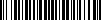 